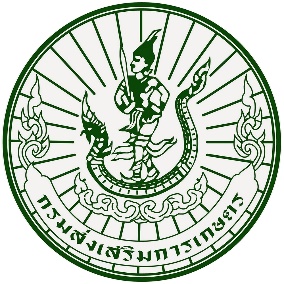 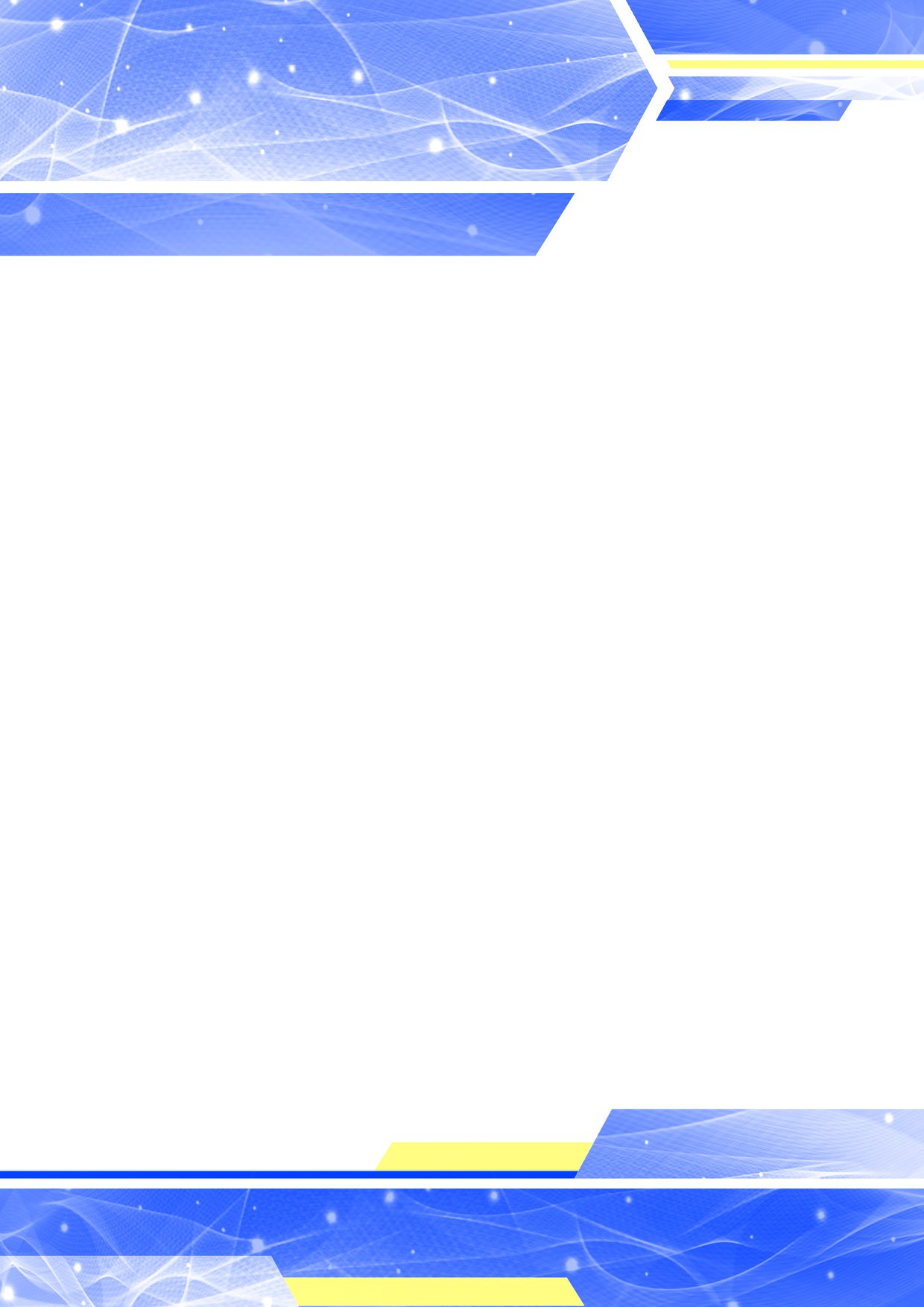 แผนพัฒนาการเกษตรระดับตำบลตำบลทุ่งยางเมืองอำเภอคีรีมาศ จังหวัดสุโขทัยปี 2566 – 2570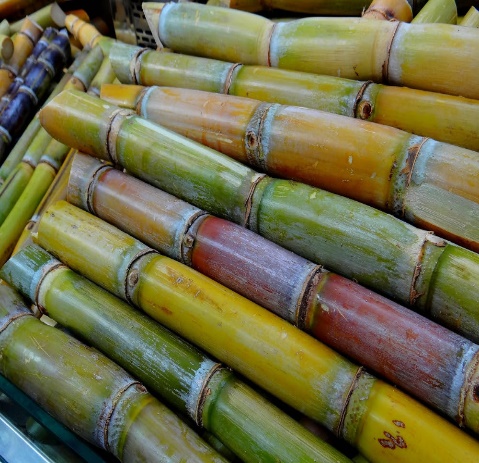 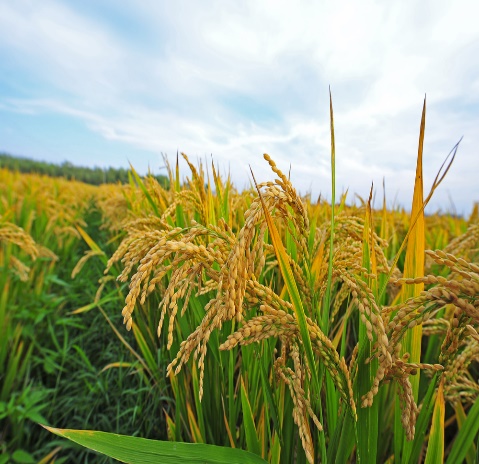 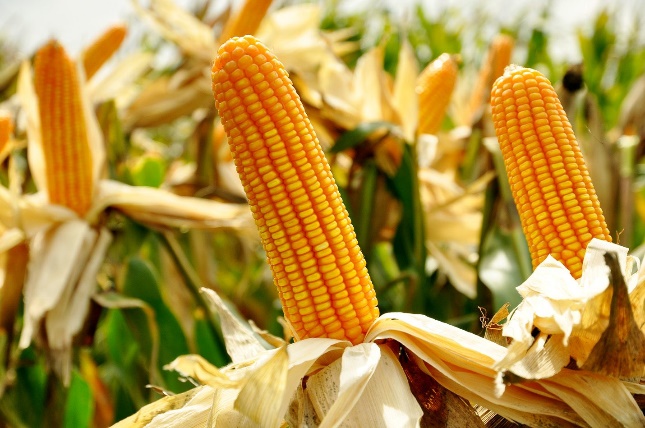 จัดทำโดย สำนักงานเกษตรอำเภอคีรีมาศ จังหวัดสุโขทัยคำนำ	การจัดทำแผนพัฒนาการเกษตรระดับตำบลเป็นกระบวนการอันสำคัญยิ่งในการขับเคลื่อนการดำเนินงานด้านการพัฒนาการเกษตรเพราะแผนเป็นสิ่งชี้ให้เห็นถึงเป้าหมายและวิธีดำเนินการเพื่อให้เกิดความสำเร็จในเป้าหมายนั้น ๆ แผนพัฒนาการเกษตรตำบลทุ่งยางเมือง จึงเป็นเครื่องมือสำคัญในการพัฒนาชีวิตความเป็นอยู่ด้านการประกอบอาชีพด้านเกษตรกระทรวงเกษตรและสหกรณ์และกรมส่งเสริมการเกษตร          มีนโยบายให้จัดทำแผนพัฒนาการเกษตรที่ชัดเจน กำหนดกรอบการดำเนินงานในทุกมิติ เพื่อนำไปสู่เป้าหมายที่กำหนดตามกรอบเวลาในทุกระดับพื้นที่ โดยใช้ Agri-map มาใช้ประโยชน์ ให้จัดทำแผนที่ทำการเกษตรในพื้นที่รับผิดชอบทั้งในระดับตำบล อำเภอ และจังหวัด รวมทั้งวิเคราะห์แผนที่ทำการเกษตรในพื้นที่รับผิดชอบเพื่อจัดทำแผนพัฒนาการเกษตรระยะสั้นและระยะยาว และใช้เป็นแนวทางในการส่งเสริมการเกษตรให้เหมาะสมต่อไป		การจัดทำแผนพัฒนาการเกษตรตำบลทุ่งยางเมืองในครั้งนี้  ได้จัดทำขึ้น โดยคำนึงถึงความเป็นไปได้ในทางปฏิบัติพิจารณาสภาพปัญหาความจำเป็นเร่งด่วนของปัญหาที่เกิดขึ้นและความต้องการของประชาชนเป็นสำคัญโดยอาศัยกระบวนการมีส่วนร่วมของเกษตรกรที่ประกอบอาชีพด้านการเกษตรเป็นหลักมีวัตถุประสงค์หลักเพื่อให้มีทิศทางและเป้าหมายการทำงานที่เป็นรูปธรรมในการส่งเสริมและพัฒนาการเกษตรในทุกระดับโดยกระบวนการจัดทำแผนพัฒนาการเกษตรให้อาศัยหลักการมีส่วนร่วมของเกษตรกร หน่วยงาน องค์กร ร่วมกำหนดเป้าหมาย และวางกลยุทธ์ ในการดำเนินงานจัดทำแผนพัฒนาการเกษตรร่วมกัน		การจัดทำแผนพัฒนาการเกษตรตำบลทุ่งยางเมืองจะสำเร็จลุล่วงได้ด้วยความร่วมมือของสำนักงานเกษตรคีรีมาศ องค์การบริหารส่วนตำบลทุ่งยางเมือง คณะกรรมการหมู่บ้านแต่ละหมู่และชุมชนเป็นอย่างดี รวมทั้งหน่วยงานภาคี ทางสำนักงานเกษตรอำเภอคีรีมาศ จึงหวังเป็นอย่างยิ่งว่าแผนพัฒนาการเกษตรตำบลทุ่งยางเมือง จะช่วยให้แผนการส่งเสริมสำเร็จลุล่วงเป็นไปตามวัตถุประสงค์การจัดทำแผนพัฒนาการเกษตรได้ด้วยดี   จึงขอขอบคุณมา ณ ที่นี้ และจะนำแผนพัฒนาการเกษตรตำบลทุ่งยางเมือง ไปสู่การปฏิบัติให้สำเร็จตามวัตถุประสงค์	ขอขอบคุณท่านเกษตรอำเภอคีรีมาศ คณะกรรมการศูนย์ถ่ายทอดเทคโนโลยีการเกษตร และกำนัน ผู้ใหญ่บ้าน ตำบลทุ่งยางเมือง ที่สนับสนุนข้อมูล และร่วมจัดทำแผนงานโครงการ เพื่อพัฒนาตำบลทุ่งยางเมืองต่อไป                                                                                    สำนักงานเกษตรอำเภอคีรีมาศมกราคม 2565สารบัญ	                            หน้าบทที่ 1 สภาพทั่วไป			 ที่ตั้ง อาณาเขต ขอบเขตการปกครอง						1 ลักษณะภูมิประเทศ								1 สภาพภูมิอากาศ								2 เส้นทางคมนาคม								2 แหล่งน้ำ               							2 สภาพเศรษฐกิจและสังคม							3 การใช้ประโยชน์ที่ดิน								4บทที่ 2	การวิเคราะห์สถานการณ์การเกษตรของตำบลทุ่งยางเมือง	2.1 ข้อมูลประกอบการวิเคราะห์พื้นที่						52.2 สินค้าเกษตรที่สำคัญ								102.3 ศักยภาพพื้นที่/ทรัพยากรการเกษตร						17		2.4 ประเด็นปัญหา สภาพของปัญหา แนวทางการแก้ไข				20	2.5 การจัดทำ TOWS Matrix							22	2.6 กลยุทธ์การพัฒนา								23	บทที่  3 แนวทางการพัฒนาการเกษตรระดับตำบล						3.1 พัฒนาการการผลิตรายสินค้า							25	3.2 พัฒนาเกษตรกร/กลุ่ม/องค์กรเกษตรกร					26	3.3 พัฒนาพื้นที่และทรัพยากรเกษตรกร						27	3.4 สรุปโครงการและงบประมาณ							28       สารบัญตารางตารางที่ 1 แสดงข้อมูลด้านประชากร						3ตารางที่ 2 แสดงหัวหน้าครัวเรือน							5ตารางที่ 3 แสดงลักษณะการประกอบอาชีพเกษตรกร				5ตารางที่ 4 แสดงลักษณะการถือครองที่ดิน						7ตารางที่ 5 แสดงลักษณะประเภทเอกสารสิทธิ์					7ตารางที่ 6 แสดงจำนวนสมาชิกและสถาบัน						8ตารางที่ 7 แสดงจำนวนแหล่งเรียนรู้/ศูนย์เรียนรู้					8ตารางที่ 8 แสดงอาสาสมัครเกษตร						8ตารางที่ 9 แสดงข้อมูลปราชญ์ชาวบ้าน						9ตารางที่ 10 แสดงร้อยละชั้นความเหมาะสมการปลูกข้าว				11ตารางที่ 11 แสดงปริมาณการปลูกข้าว						11ตารางที่ 12 แสดงต้นทุนการผลิตข้าว ปี 2562					13ตารางที่ 13 แสดง Smart Farmer ต้นแบบด้านข้าว				13ตารางที่ 14 แสดงร้อยละชั้นความเหมาะสมการปลูกอ้อยโรงงาน			14ตารางที่ 15 แสดงปริมาณการปลูกอ้อยโรงงาน					15ตารางที่ 16 แสดงต้นทุนการผลิตอ้อยโรงาน					16ตารางที่ 17 แสดง Smart Farmer ต้นแบบด้านอ้อยโรงงาน				17ตารางที่ 18 แสดงประเด็นปัญหา สภาพของปัญหา และแนวทางการแก้ไข		20ตารางที่ 19 แสดงการวิเคราะห์ตาราง TOWS Matrix				22ตารางที่ 20  สรุปโครงการและงบประมาณ						24บทที่ 1สภาพทั่วไป1.1 ที่ตั้ง อาณาเขต ขอบเขตการปกครอง	ที่ตั้งอาณาเขต    		ทิศเหนือ  จด   ตำบลหนองกระดิ่ง อ.คีรีมาศ จ.สุโขทัย		ทิศใต้      จด   ตำบลบึงทับแรต อ.ลานกระบือ จ.กำแพงเพชร        		ทิศตะวันออก   จด   ตำบลนิคมพัฒนา อ.บางระกำ จ.พิษณุโลก		ทิศตะวันตก     จด   ตำบลสามพวง อ.คีรีมาศ จ.สุโขทัย มีหมู่บ้าน   จำนวน   5   หมู่บ้าน  ดังนี้		หมู่ที่    1	บ้านสงกระสา    		  		หมู่ที่    2	บ้านทุ่งยางเมือง     	 หมู่ที่    3	บ้านบ้านเนินสะเดา	หมู่ที่    4	บ้านวังกร่าง 		หมู่ที่    5	บ้านคลองน้ำเย็น 	1.2 ลักษณะภูมิประเทศ (Topographic)	สภาพพื้นที่ตำบลทุ่งยางเมือง ประกอบด้วยพื้นที่ราบ ดินร่วนปนทราย และเป็นป่าสงวนแห่งชาติ  “ป่าเขาหลวง” ในฤดูแล้ง จะแห้งแล้ง พื้นที่ส่วนใหญ่เป็นพื้นที่ทำการเกษตร ซึ่งประชากรส่วนใหญ่ประกอบอาชีพเกษตรกรรมเป็นอาชีพหลัก	ลักษณะดิน ดินมีลักษณะเป็นดินเหนียว ดินร่วนปนทราย เหมาะสำหรับการเพาะปลูก กลุ่มชุดดิน ประกอบด้วย  กลุ่มชุดดิน 4, 5, 6, 7, 33, 36, 40, 62 โดยกลุ่มชุดดินหลัก ได้แก่กลุ่มชุดดินที่ 33 จำนวน 10,658 ไร่ กลุ่มชุดดินที่ 4 จำนวน 3,679 ไร่ กลุ่มชุดดินที่ 5 จำนวน 2,203 ไร่ กลุ่มชุดดินที่ 7 จำนวน 1,374 ไร่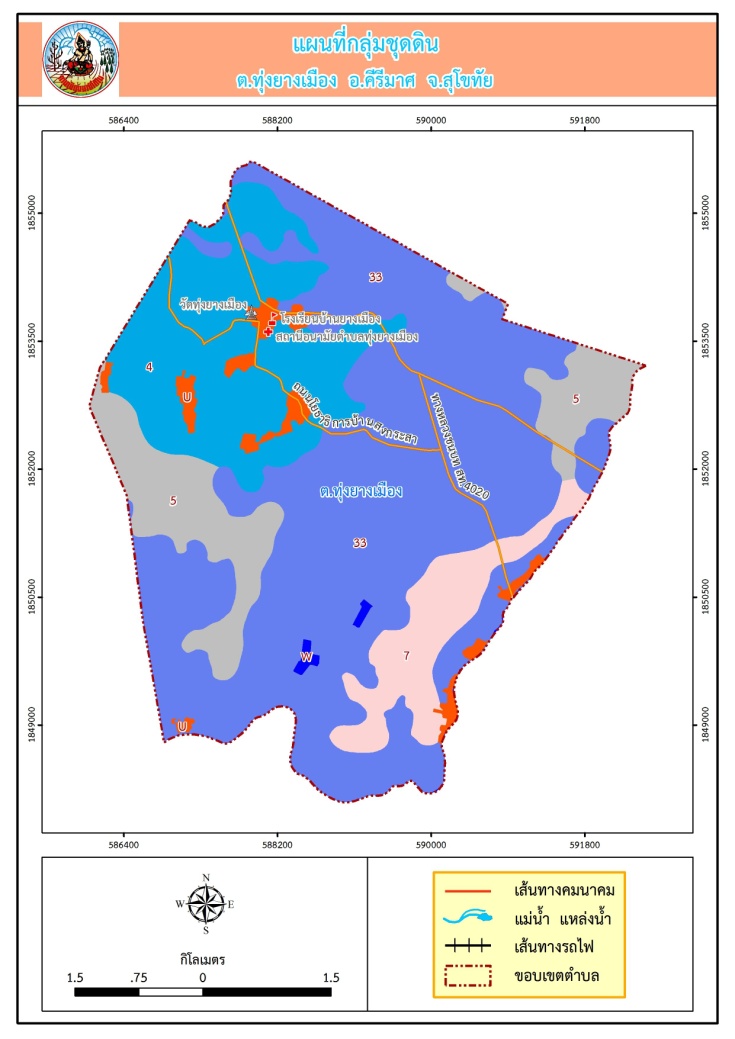 ภาพที่ 1 แสดงแผนที่ชุดดินตำบลทุ่งยางเมือง1.3 สภาพภูมิอากาศ      ภูมิอากาศโดยทั่วไปของตำบลทุ่งยางเมืองเป็นอากาศร้อนชื้น ประกอบด้วย 3 ฤดู คือ	    ฤดูร้อน                        เริ่มตั้งแต่เดือนกุมภาพันธ์ ถึงเดือนพฤษภาคม	    ฤดูฝน                          เริ่มตั้งแต่เดือนมิถุนายน ถึงเดือนกันยายน	    ฤดูหนาว                      เริ่มตั้งแต่เดือนตุลาคม ถึงเดือนกรกฎาคมของปีถัดไป1.4 เส้นทางคมนาคมมีถนนสายหลักที่ใช้ในการคมนาคม คือ ทางหลวงชนบท ผ่านหมู่ที่  1, 2, 4 เชื่อมต่ออำเภอบางระกำ จังหวัดพิษณุโลก และอำเภอลานกระบือ จังหวัดกำแพงเพชร  และมีทางลาดยาง ทางลูกรังที่ก่อสร้างโดยใช้งบประมาณองค์การบริหารส่วนตำบลทุ่งยางเมือง และองค์การบริหารส่วนจังหวัดสุโขทัย ในพื้นที่ตำบลทุ่งยางเมืองหลายเส้นทาง 1.5 แหล่งน้ำ         ตำบลทุ่งยางเมือง อยู่นอกเขตชลประทาน มีแหล่งน้ำที่สำคัญในตำบลทุ่งยางเมือง ประกอบด้วย	 แหล่งน้ำธรรมชาติ คลองน้ำเย็น 1 แห่งคลองยาง  1  แห่ง  คลองน้ำไหล 1 แห่ง บึงซ่านน้ำ 1  แห่งบึงซ่านแห้ง 1 แห่ง	แหล่งน้ำที่สร้างขึ้น  	-   บ่อน้ำตื้น 75	  บ่อ	-   บ่อโยก  8 บ่อ	-  ประปาหมู่บ้าน 7  แห่ง-  สระเก็บน้ำ 5 แห่ง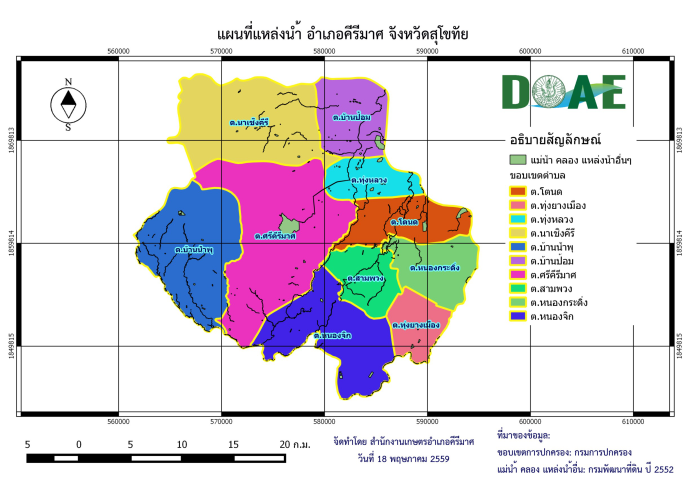 ภาพที่ 2 แสดงแผนที่แหล่งน้ำ1.6 สภาพเศรษฐกิจและสังคม      ข้อมูลด้านประชากรของตำบลทุ่งยางเมือง     ตารางที่ 1 แสดงข้อมูลด้านประชากรของตำบลทุ่งยางเมือง ที่มา : กลุ่มงานทะเบียนและบัตร อำเภอคีรีมาศ 8 ก.พ. 2565ตำบลทุ่งยางเมืองมีงานประเพณีเกี่ยวกับศาสนา และประเพณีโบราณ เช่น- ประเพณีลอยกระทง เผาเทียน เล่นไป ช่วงเดือนพฤศจิกายนของทุกปี- ประเพณีสงกรานต์ ช่วงเดือนเมษายนของทุกปี- ประเพณีในวันสำคัญทางศาสนา เช่น วันเข้าพรรษา วันออกพรรษา เป็นต้นภูมิปัญญาท้องถิ่นที่โดดเด่น คือ การแปรรูปอาหาร การถนอมอาหาร การแพทย์แผนไทย/หมอสมุนไพร/หมอพื้นบ้าน การจักสาน งานฝีมือช่างไม้แกะสลัก ช่างปั้น การทอผ้า การทำขวัญนาค ภาษาถิ่น คือ ภาษาสุโขทัย1.7 การใช้ประโยชน์ที่ดิน (Land Used)	พื้นที่ทั้งหมดของตำบล	18,428   ไร่			พื้นที่ทำการเกษตร          15,271   ไร่ทำนา		  5,501    ไร่	ไม้ผล		     30    ไร่	พืชไร่	             9,646    ไร่	บ้านเรือนและอื่นๆ 3,211    ไร่บทที่ 2การวิเคราะห์สถานการณ์การเกษตรของตำบลทุ่งยางเมือง2.1 ข้อมูลประกอบการวิเคราะห์พื้นที่	2.1.1 เกษตรกร	    1) ครัวเรือนเกษตรกร	    ตำบลทุ่งยางเมือง อำเภอคีรีมาศ มีครัวเรือนเกษตรกร จำนวน 501 ครัวเรือน โดยมีหัวหน้าครัวเรือนเกษตรกร  อายุระหว่าง 46 – 55 ปี จำนวน 159 ครัวเรือน คิดเป็นร้อยละ 31.74 รองลงมาอายุระหว่าง 56 – 65 ปี คิดเป็นร้อยละ 22.75 และอายุ 36 - 45 ปีขึ้นไป คิดเป็นร้อยละ 19.96 ตามลำดับ ตารางที่ 2 แสดงหัวหน้าครัวเรือนจำแนกตามอายุ ตำบลทุ่งยางเมือง อำเภอคีรีมาศ จังหวัดสุโขทัยที่มา : สำนักงานเกษตรอำเภอคีรีมาศ, พ.ศ. 2565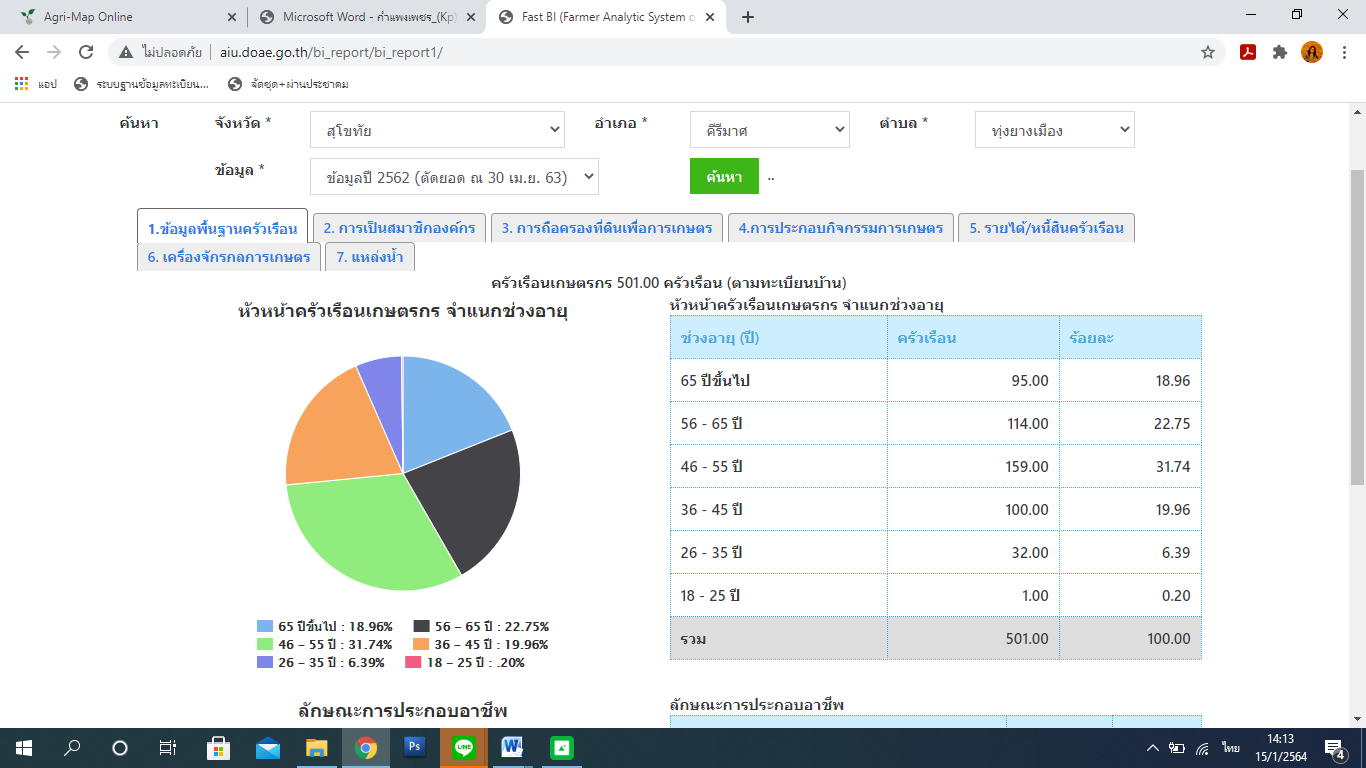 ภาพที่ 3 แสดงหัวหน้าครัวเรือนเกษตรกรจำแนกตามอายุ ตำบลทุ่งยางเมือง อำเภอคีรีมาศ จังหวัดสุโขทัย2) ลักษณะการประกอบอาชีพตำบลทุ่งยางเมือง อำเภอคีรีมาศ มีเกษตรกรที่ประกอบอาชีพหลักส่วนใหญ่เป็นการประกอบอาชีพเกษตรกรรม เป็นหลัก จำนวน 487 ครัวเรือน คิดเป็นร้อยละ 97.21 และประกอบอาชีพเกษตรกรรมเป็นรอง จำนวน 14 ครัวเรือน คิดเป็นร้อยละ 2.79ตารางที่ 3 แสดงลักษณะการประกอบอาชีพเกษตรกร ตำบลทุ่งยางเมือง อำเภอคีรีมาศ จังหวัดสุโขทัย                                            ที่มา : สำนักงานเกษตรอำเภอคีรีมาศ, พ.ศ. 2565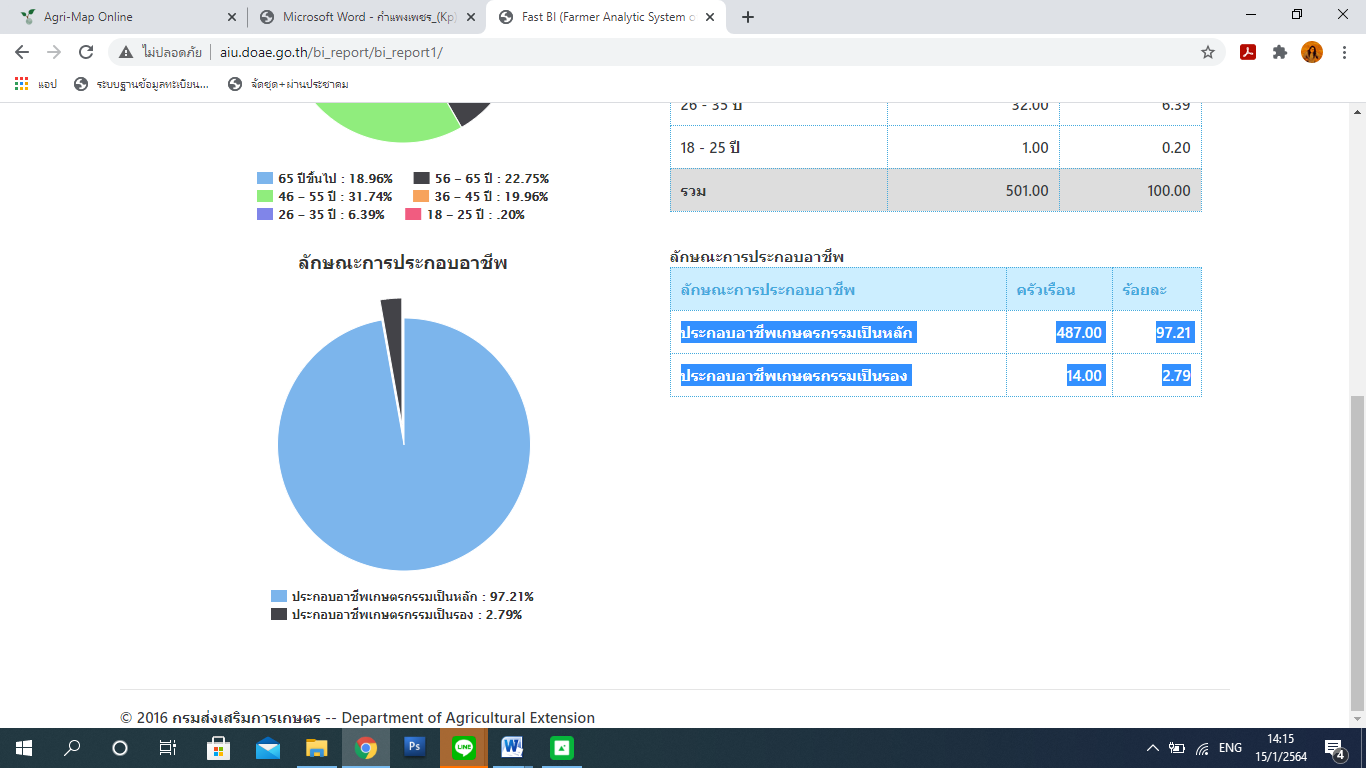 ภาพที่ 4  ลักษณะการประกอบอาชีพ ตำบลทุ่งยางเมือง อำเภอคีรีมาศ จังหวัดสุโขทัย3) ลักษณะการถือครองที่ดินลักษณะการถือครองที่ดินของเกษตรกรตำบลทุ่งยางเมือง ส่วนใหญ่เกษตรกรเป็นเจ้าของเอง จำนวน 927 ครัวเรือน เนื้อที่ 14,026 ไร่ คิดเป็นร้อยละ 61.84 รองลงมาคือเช่าที่ดิน จำนวน 520 ครัวเรือน เนื้อที่ 6,851 ไร่ คิดเป็นร้อยละ 34.69 สุดท้ายคืออื่น ๆ (ที่สาธารณะประโยชน์, ทำฟรี) จำนวน 52 ครัวเรือน เนื้อที่ 430 ไร่ คิดเป็นร้อยละ 3.47 ตามลำดับ  ตารางที่ 4 แสดงลักษณะการถือครองที่ดินของเกษตรกร อำเภอคีรีมาศ จังหวัดสุโขทัย                         ที่มา : สำนักงานเกษตรอำเภอคีรีมาศ, พ.ศ. 2565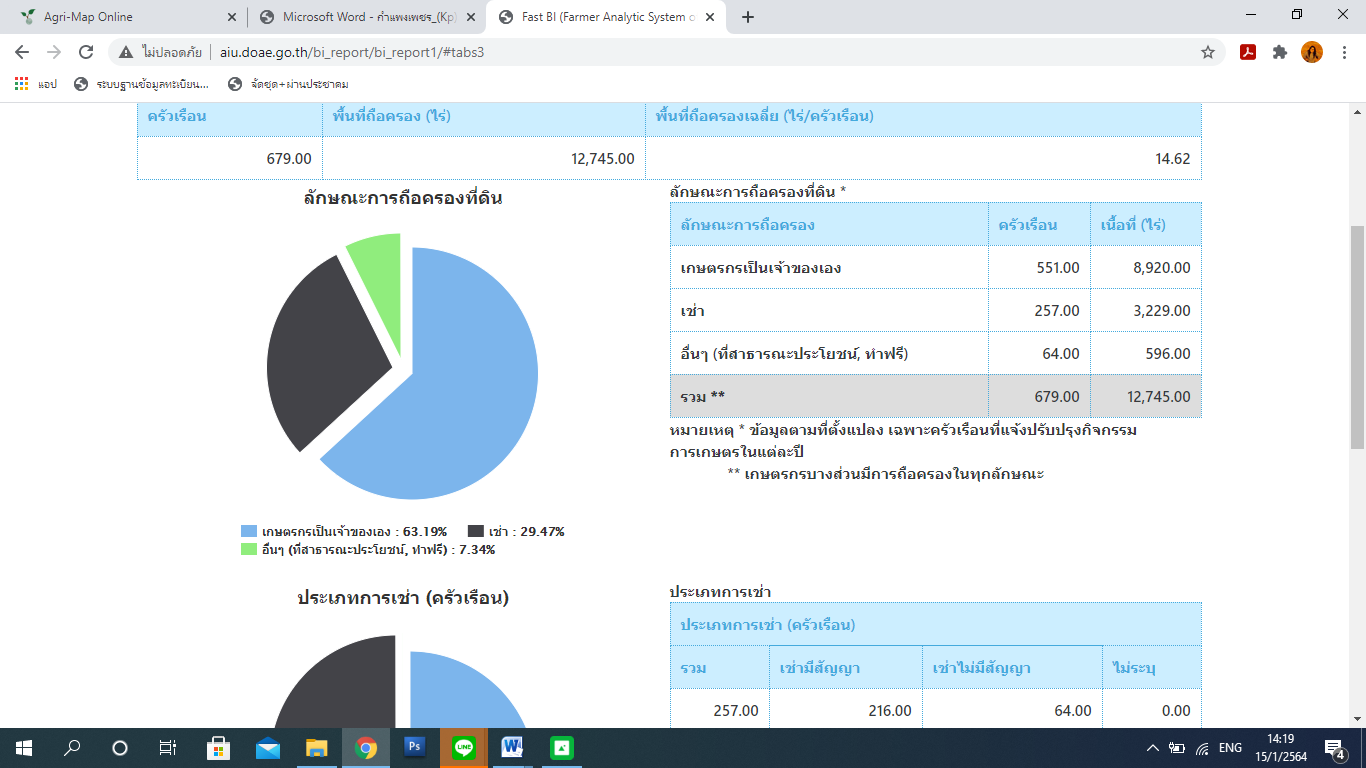 ภาพที่ 5  แสดงลักษณะการถือครองที่ดินตำบลทุ่งยางเมือง อำเภอคีรีมาศ จังหวัดสุโขทัย4) ประเภทเอกสารสิทธิ์ (เฉพาะเกษตรกรเป็นเจ้าของเอง) เกษตรกรอำเภอคีรีมาศ  มีการถือครองที่ดินแบบเอกสารสิทธิ์ประเภทโฉนด จำนวน 862 ครัวเรือน คิดเป็นร้อยละ 83.29 รองลงมาคือเอกสารสิทธิ์ประเภท สป.ก. จำนวน 1 ครัวเรือน คิดเป็นร้อยละ 10 ไม่มีเอกสารสิทธิ์ จำนวน 1 ครัวเรือน  คิดเป็นร้อยละ 10 และสุดท้ายหนังสือรับรองของหน่วยงาน จำนวน 171 ครัวเรือน คิดเป็นร้อยละ 16.52 ตามลำดับ   ตารางที่ 5 แสดงลักษณะประเภทเอกสารสิทธิ์ตำบลทุ่งยางเมือง อำเภอคีรีมาศ จังหวัดสุโขทัย                            ที่มา : http://www.aiu.doae.go.th/bi_report/bi_report1/#tabs3 พ.ศ. 2565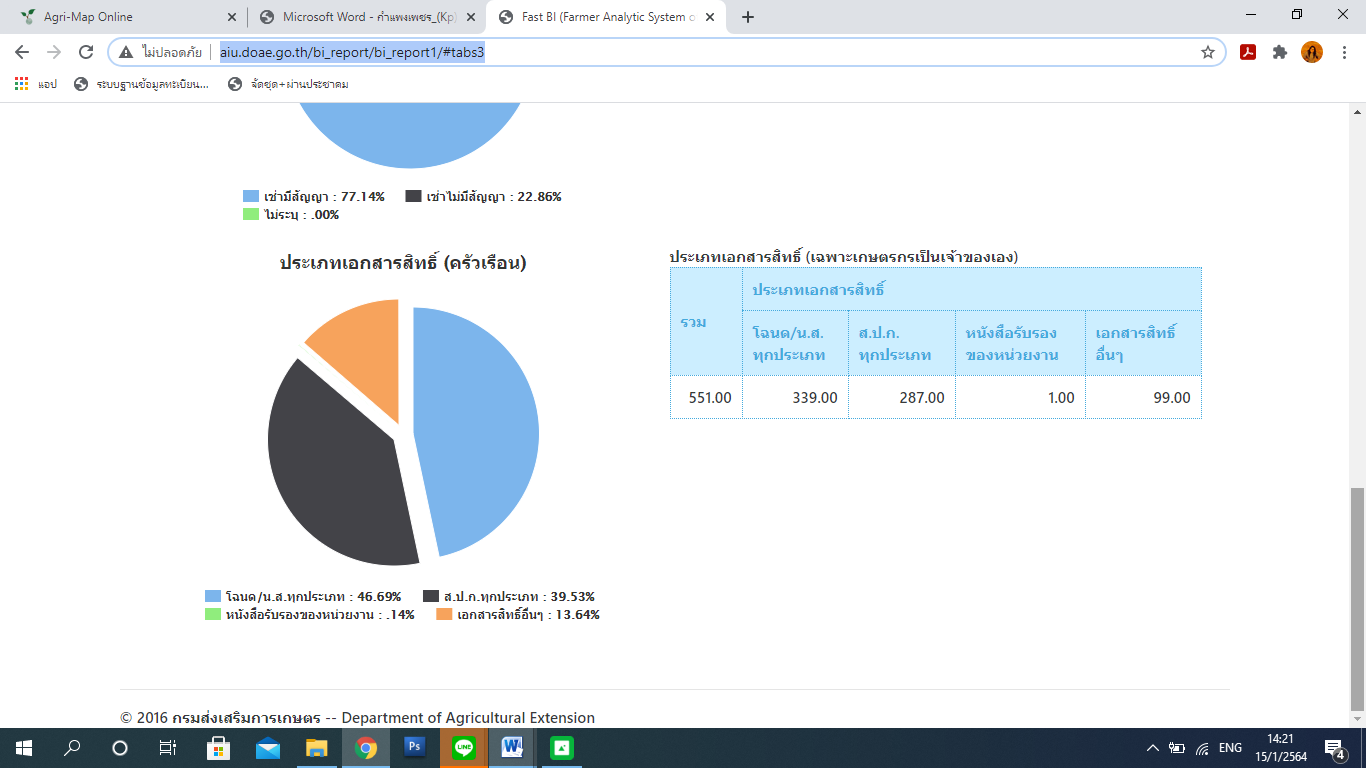 ภาพที่ 6 แสดงประเภทเอกสารสิทธิ์ตำบลทุ่งยางเมือง อำเภอคีรีมาศ  จังหวัดสุโขทัย	2.1.2 องค์กรและสถาบันเกษตรกร 1) กลุ่มเกษตรกร/สถาบัน  ตำบลทุ่งยางเมืองอำเภอคีรีมาศ มีกลุ่มส่งเสริมอาชีพ 1 กลุ่ม มีสมาชิก 36 ราย    กลุ่มแม่บ้านเกษตรกร 13 กลุ่ม สมาชิก 727 ราย กลุ่มยุวเกษตรกร 1 กลุ่ม สมาชิก 15 ราย วิสาหกิจชุมชน 5 แห่ง สมาชิก 117 ราย ตารางที่ 6 แสดงจำนวนและสมาชิกสถาบันเกษตรกรตำบลทุ่งยางเมือง     		ที่มา : สำนักงานเกษตรอำเภอคีรีมาศ พ.ศ.2565	2) ศูนย์เรียนรู้และเครือข่าย  	อำเภอคีรีมาศ มีแหล่ง/ศูนย์เรียนรู้และบริการด้านการเกษตร มีศูนย์เรียนรู้การเพิ่มประสิทธิภาพการผลิตสินค้าเกษตร (ศพก.) เครือข่าย 1 ศูนย์ ศูนย์จัดการศัตรูพืชชุมชน 1 ศูนย์ ศูนย์ถ่ายทอดเทคโนโลยีการเกษตรประจำตำบล 1 ศูนย์ และศูนย์ถ่ายทอดเทคโนโลยีด้านการพัฒนาที่ดิน 1 ศูนย์ ตารางที่ 7 แสดงจำนวนแหล่ง/ศูนย์เรียนรู้และบริการด้านการเกษตร อำเภอคีรีมาศ จังหวัดสุโขทัยที่มา : สำนักงานเกษตรอำเภอคีรีมาศ, พ.ศ.2565	3) อาสาสมัครเกษตร 	ตำบลทุ่งยางเมือง อำเภอคีรีมาศ มีอาสาสมัครเกษตร จำนวน 5 คน อาสาสมัครฝนหลวง 1 คน หมอดินอาสา 5 ราย อาสาปศุสัตว์ จำนวน 1 ราย  ตารางที่ 8  แสดงข้อมูลอาสาสมัครเกษตรอำเภอคีรีมาศ  จังหวัดสุโขทัยที่มา : สำนักงานเกษตรอำเภอคีรีมาศ ,พ.ศ.2565		4) ปราชญ์ชาวบ้าน  		อำเภอคีรีมาศ มีปราชญ์ชาวบ้านภายใต้โครงการเกษตรตามแนวทฤษฎีใหม่ โดยยึดปรัชญาเศรษฐกิจพอเพียง ซึ่งการดำเนินการโครงการได้คัดเลือกปราชญ์ชาวบ้านเป็นผู้ดำเนินการถ่ายทอดองค์ความรู้ตามวิถีของปราชญ์แต่ละคน ซึ่งในอำเภอคีรีมาศ มีปราชญ์ชาวบ้านจำนวน 1 คน ตารางที่ 9 แสดงข้อมูลปราชญ์ชาวบ้านอำเภอคีรีมาศ จังหวัดสุโขทัยที่มา : สำนักงานเกษตรอำเภอคีรีมาศ ,พ.ศ.2565		5) ศูนย์เรียนรู้การเพิ่มประสิทธิภาพการผลิตสินค้าเกษตรเครือข่ายศูนย์: ศพก. เครือข่ายตำบลทุ่งยางเมือง อำเภอคีรีมาศ จังหวัดสุโขทัย ประเภทศูนย์ : ศูนย์เรียนรู้เศรษฐกิจพอเพียง/ เกษตรทฤษฎีใหม่/เกษตรผสมผสานสถานที่ตั้ง : บ้านเนินสะเดา หมู่ที่ 3 ตำบลทุ่งยางเมือง อำเภอคีรีมาศ จังหวัดสุโขทัยพิกัด : X 587217  Y 1852755 Zone 47ชื่อประธาน : นางสาวพรพิมล ทองเผือก   เบอร์โทรศัพท์ : 097-2856325เทคโนโลยีเด่นของศูนย์ : การเพาะและทำเชื้อเห็ดการนำไปใช้ประโยชน์ : การเสริมสร้างอาชีพเสริมตามหลักเกษตรทฤษฎีใหม่หลักสูตรการเรียนรู้ : 1. การอัดก้อนเชื้อเห็ด		     		     2. การเพาะเลี้ยงเห็ดโดยใช้แบบโรงเรือนพ่นหมอกฐานเรียนรู้ที่  1. การเพาะเห็ดนางฟ้า                  	 2. การเพาะเห็ดขอน	3. การผลิตก้อนเชื้อเห็ดคุณภาพ	4. การรวมกลุ่มและบริหารจัดการกลุ่ม	5. การจัดทำบัญชีลดต้นทุนการผลิต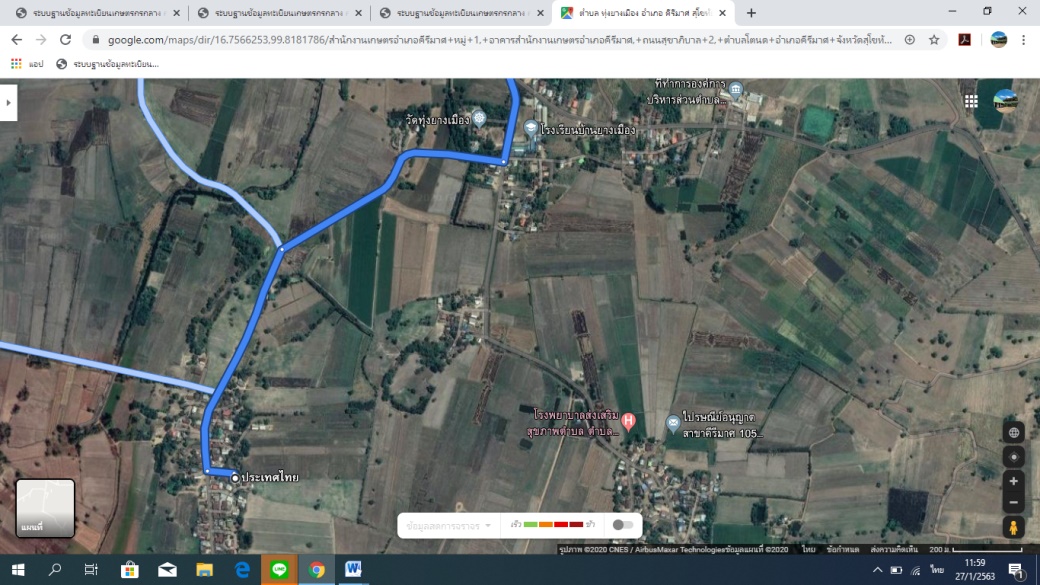 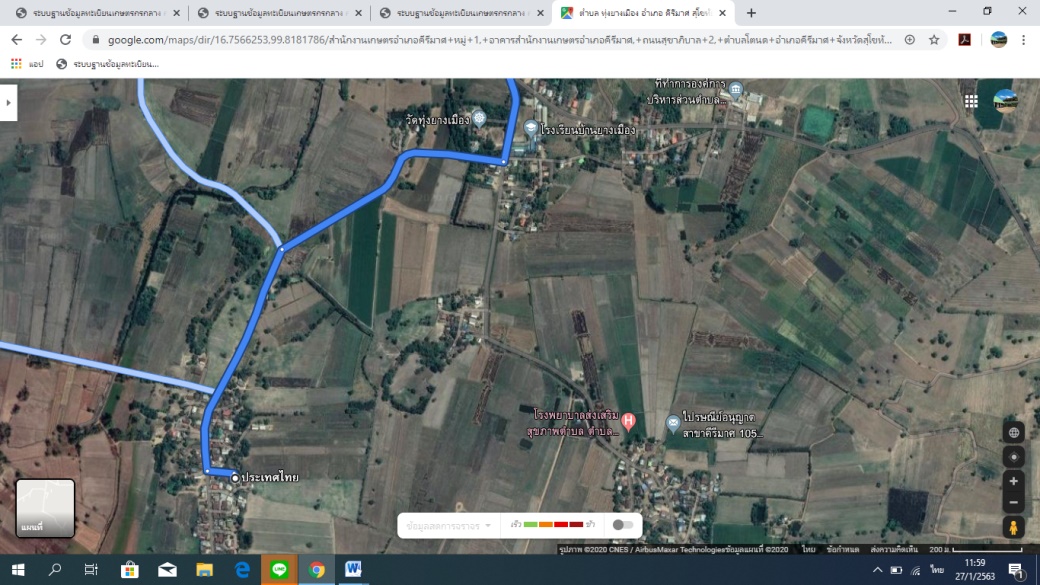 ภาพที่ 7 แสดงที่ตั้งศูนย์เรียนรู้การเพิ่มประสิทธิภาพการผลิตสินค้าเกษตรเครือข่ายตำบลทุ่งยางเมือง อำเภอคีรีมาศ จังหวัดสุโขทัย	5) กลุ่มเกษตรกรแปลงใหญ่ตำบลทุ่งยางเมือง อำเภอคีรีมาศอำเภอคีรีมาศ มีกลุ่มเกษตรกรแปลงใหญ่  จำนวน 1 กลุ่ม ได้แก่ 1) แปลงใหญ่อ้อยโรงงานบ้านเนินสะเดาที่อยู่ หมู่ที่ 3 ตำบลทุ่งยางเมือง อำเภอคีรีมาศ จังหวัดสุโขทัย กิจกรรม อ้อยโรงงาน เป้าหมายการดำเนินงานลดต้นทุนการผลิต จาก 5,500 บาท/ต่อไร่ เป็น 4,500  บาท      (-18.18.%)เป้าหมายผลผลิต เพิ่มผลผลิต จาก  10,000 กก./ไร่ เป็น  12,000 กก./ไร่ (+20 %) เป้าหมายรายได้ 10,000  บาท/ไร่ ประมาณการรายจ่าย 4,500 บาท/ไร่	กิจกรรมที่ต้องการพัฒนาการใช้ปุ๋ยตามค่าวิเคราะห์ดิน เพื่อลดต้นทุนการผลิตการใช้ท่อนพันธุ์สะอาดการจัดการระบบน้ำด้วยระบบน้ำหยดการบริหารจัดการใช้เครื่องจักรการเกษตรร่วมกัน	2.2 สินค้าเกษตรที่สำคัญ 	2.2.1 ชนิดสินค้าข้าว 	1) พื้นที่เหมาะสม/ไม่เหมาะสม		(1) เขตความเหมาะสม    ตำบลทุ่งยางเมือง  มีพื้นที่ที่เหมาะสมสำหรับปลูกข้าว ทั้งหมด จำนวน 8,072 ไร่ โดยเป็นพื้นที่เหมาะปานกลาง (S2) จำนวน 8,072 ไร่ คิดเป็นร้อยละ 43.66 และพื้นที่ไม่เหมาะสมสำหรับข้าว จำนวน 10,412 ไร่ คิดเป็นร้อยละ 56.32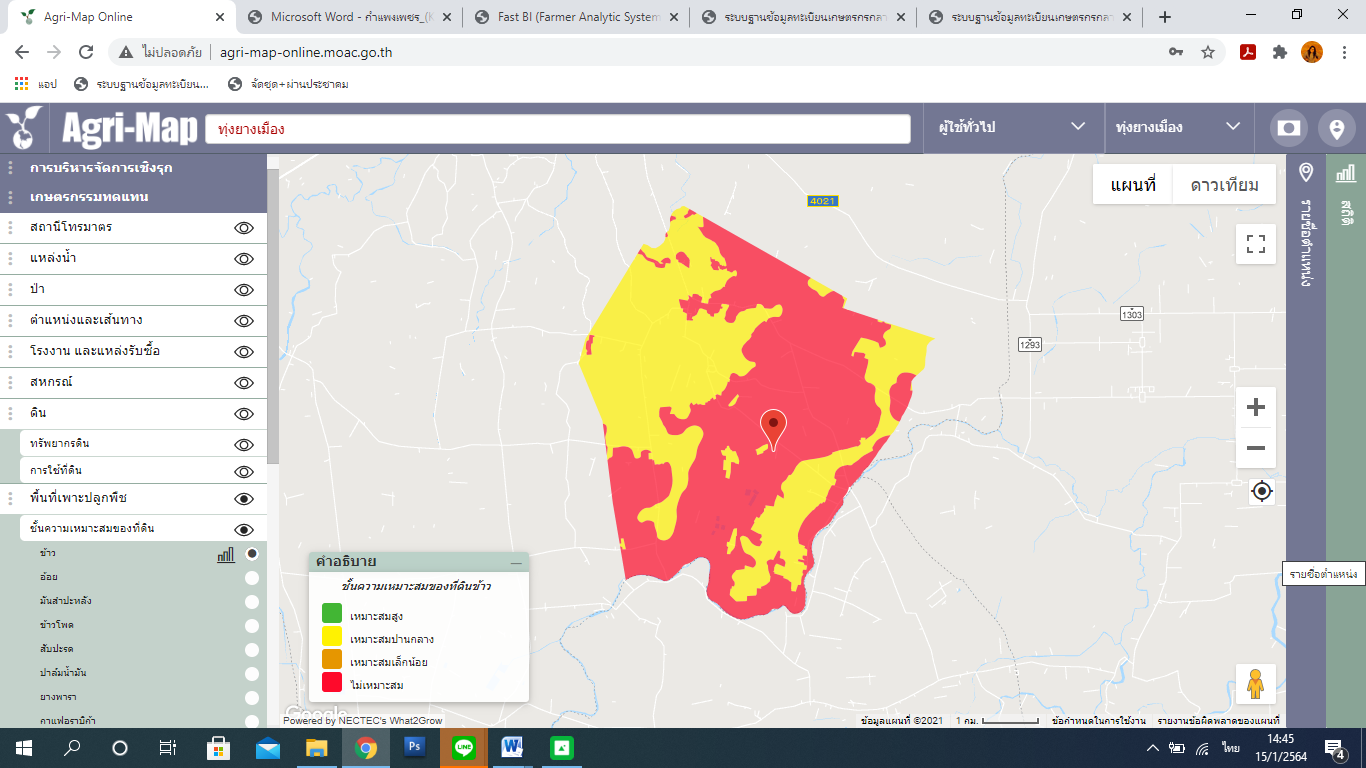 ภาพที่ 8 แสดงเขตความเหมาะสม (พื้นที่ศักยภาพ) สำหรับปลูกข้าว ตำบลทุ่งยางเมือง อำเภอคีรีมาศตารางที่ 10 แสดงร้อยละแต่ละระดับชั้นความเหมาะสมสำหรับข้าวตำบลทุ่งยางเมือง อำเภอคีรีมาศ (ที่มา : http://agri-map-online.moac.go.th/ พ.ศ.2565)(2) พื้นที่ปลูกข้าว	พื้นที่ปลูกข้าว ตำบลทุ่งยางเมือง จำนวน 5,755 ไร่  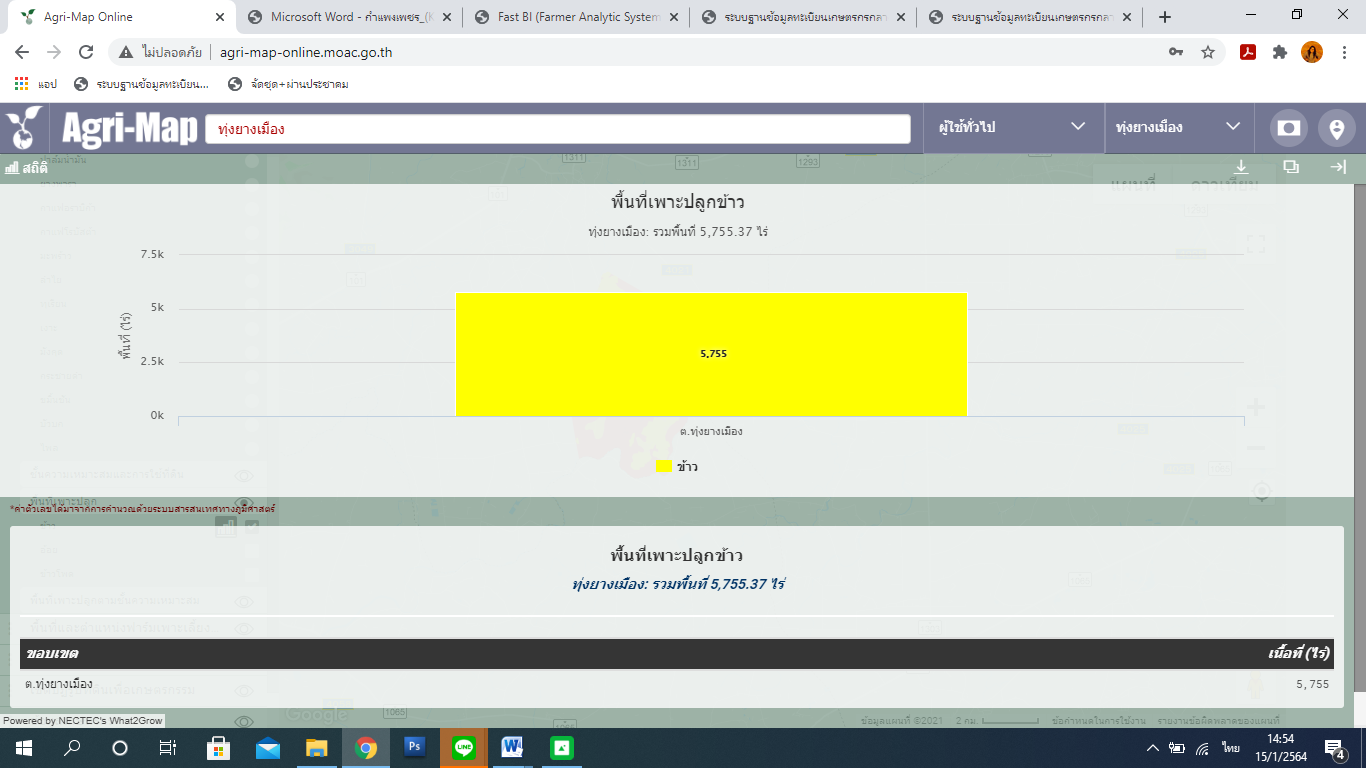 ภาพที่ 9 แสดงพื้นที่เหมาะสมปลูกข้าวตำบลทุ่งยางเมือง อำเภอคีรีมาศ(3) ปริมาณการผลิต  	ตำบลทุ่งยางเมือง อำเภอคีรีมาศ มีพื้นที่การปลูกข้าว 6,465 ไร่ จำนวน 577 ครัวเรือน ตารางที่ 11 แสดงปริมาณการปลูกข้าว ตำบลทุ่งยางเมืองที่มา : http://farmer.doae.go.th/ecoplant/eco_report/report_rice_62_fmdfbd_ap/64/03/ พ.ศ. 2565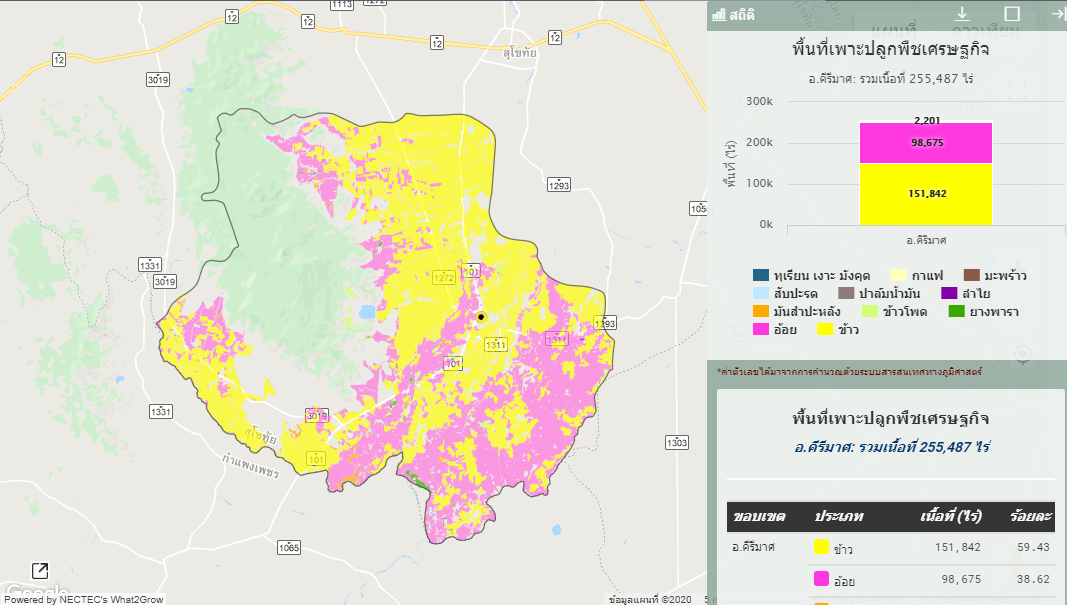 ภาพที่ 10 แสดงปริมาณการปลูกข้าว อำเภอคีรีมาศ จังหวัดสุโขทัย2) สถานการณ์ใช้เทคโนโลยีการผลิต	(1) การใช้พันธุ์ดี นาปีเกษตรกรเลือกใช้พันธุ์ข้าวทั้งชนิดไวแสงและชนิดไม่ไวแสงตามแต่ความเหมาะสมของพื้นที่ชนิดไวแสงเกือบทั้งหมดเลือกใช้พันธุ์ขาวดอกมะลิ 105 ส่วนไม่ไวแสงเกษตรกรเลือกใช้ กข 41, พิษณุโลก 2, กข 29, กข 49, ชัยนาท 1, สุพรรณบุรี 90, สุพรรณบุรี 1 ฯลฯข้าวนาปรังเกษตรกรเลือกใช้พันธุ์ข้าวชนิดไม่ไวแสง เช่นพันธุ์ กข 41,พิษณุโลก 2, กข 29, กข49 ฯลฯเมล็ดพันธุ์ที่เกษตรกรนำมาใช้เพาะปลูก  ส่วนหนึ่งเกษตรกรเลือกซื้อจากร้านค้า ศูนย์เมล็ดพันธุ์ข้าว อีกส่วนเป็นการเก็บไว้ใช้เองเป็นช่วงๆ หรือมีการสืบทอดกับเพื่อนบ้าน ดังนั้นเมล็ดพันธุ์ข้าวส่วนหนึ่งจึงขาดคุณภาพต่อการต้านทานโรค-แมลง	(2) การเตรียมดิน ช่วงเวลาการปลูก ข้าวนาปี เกษตรกรจะเริ่มเตรียมแปลงปลูกและทำการปลูกในระหว่างเดือนพฤษภาคม-กรกฎาคม  ข้าวนาปรัง เกษตรกรจะเริ่มเตรียมแปลงปลูกและทำการปลูกในระหว่างเดือนพฤศจิกายน-ธันวาคม  โดยเกษตรกรจะไถดะทิ้งไว้ก่อน ก่อนจะไถแปรและทำเทือก	(3) การปลูก วิธีการปลูก เมื่อเตรียมดินพร้อมแล้วเกษตรกรจะใช้วิธีการปลูกโดยการหว่านสำรวยในพื้นที่มีน้ำและหว่านแห้งในเขตพื้นที่อาศัยน้ำฝน  อัตราการใช้เมล็ดพันธุ์  30-35  กิโลกรัมต่อไร่	(4) ระบบการให้น้ำระบบ การให้น้ำเป็นระบบแบบปล่อยไหลตามระดับความสูง	(5) หลังจากหว่านแล้วเกษตรกรส่วนใหญ่ใช้วิธีฉีดพ่นยาคุมวัชพืช ก่อนขังน้ำเข้าแปลงนา	(6) การใส่ปุ๋ยเกษตรกรใส่ปุ๋ยเพื่อเพิ่มผลผลิต  จำนวน  2  ครั้ง  ครั้งที่  1  เมื่อข้าวงอายุได้ 30 วัน โดยใส่ปุ๋ยสูตร 46-0-0 อัตรา  25-30  กิโลกรัมต่อไร่  และจะใส่ปุ๋ยครั้งที่  2 หลังจากหว่านครั้งที่ 1 ประมาณ 30 วัน ใช้ปุ๋ยสูตร 16-20-0/15-15-15/ 16-8-8 ตามแต่ลักษณะดินอัตรา 30  กิโลกรัมต่อไร่ ในระยะข้าวสร้างจุดอ่อน (ก่อนตั้งท้อง)	(7) การเก็บเกี่ยว เกษตรกรเก็บเกี่ยวข้าวในระยะพลับพลึง	(8) การปฏิบัติหลังการเก็บเกี่ยว ส่วนใหญ่เกษตรกรขายสด ส่วนหนึ่งตากเพื่อเก็บไว้รอขายหรือทำพันธุ์ในฤดูต่อไป	(9) การป้องกันกำจัดโรคและแมลงศัตรู การป้องกันและกำจัดโรค-แมลง เกษตรกรใช้วิธีป้องกันกำจัดโรค-แมลง โดยการพ่นสารเคมี    เฉลี่ย  3  ครั้งต่อฤดูกาล	การป้องกันกำจัดวัชพืช	เกษตรกรใช้วิธีการป้องกันและกำจัดวัชพืชโดยการพ่นสารเคมีคุมและฆ่าหญ้า  จำนวน  1  ครั้ง  หลังจากข้าวงอกประมาณ  15  วัน3) ปฏิทินการเพาะปลูก	เกษตรกรใน ตำบลทุ่งยางเมือง อำเภอคีรีมาศ  มีการปลูกข้าว ดังนี้สัญลักษณ์			ช่วงฤดูปลูก			ปลูกสูงสุด				ช่วงฤดูเก็บเกี่ยว			เก็บเกี่ยวสูงสุดภาพที่ 11 แสดงปฏิทินการเพาะปลูกข้าวนาปี ในอำเภอคีรีมาศ จังหวัดสุโขทัย4) ต้นทุนการผลิต	ตำบลทุ่งยางเมือง อำเภอคีรีมาศ มีต้นทุนการผลิตข้าว โดยพื้นที่ในเขตชลประทานมีต้นทุนการผลิตข้าว  เป็นเงิน 4,070 บาท และพื้นนอกเขตชลประทานมีต้นทุนการผลิตข้าว เป็นเงิน 4,270 บาท ตารางที่ 12 แสดงต้นทุนการผลิตข้าว ปี 2562 อำเภอคีรีมาศ จังหวัดสุโขทัย    (ที่มา : สำนักงานเกษตรอำเภอคีรีมาศ, พ.ศ.2565)5) สถานการณ์การตลาด/วิถีการตลาด		(1) วิถีการตลาด การตลาดของข้าว ส่วนใหญ่เกษตรกรขายผลผลิตสดให้กับลานตากทั้งในและนอกพื้นที่ มีส่วนน้อยที่เก็บไว้ยุ้งฉางเพื่อรอราคา(2) แหล่งรับซื้อผลผลิต/ โรงงานแปรรูป  ตำบลทุ่งยางเมือง อำเภอคีรีมาศ  ไม่มีแหล่งรับซื้อผลผลิตข้าว ต้องนำไปจำหน่าย ต่างตำบล ต่างอำเภอ6) เกษตรกรต้นแบบในพื้นที่ตำบลทุ่งยางเมือง อำเภอคีรีมาศ มีเกษตรกรที่เป็นต้นแบบในพื้นที่ โดยมีเกษตรกรที่เป็น Smart Farmer ต้นแบบด้านข้าว จำนวน 1 ราย ดังนี้ โดยมีองค์ความรู้ทักษะความชำนาญในเทคโนโลยีการผลิต ที่มีความโดดเด่น ด้านการลดต้นทุนการผลิต ดังนี้ตารางที่ 13 แสดง Smart Farmer ต้นแบบในด้านการผลิตข้าว อำเภอคีรีมาศ  จังหวัดสุโขทัย    (ที่มา : สำนักงานเกษตรอำเภอคีรีมาศ, พ.ศ.2565)2.2.2 ชนิดสินค้าอ้อยโรงงาน	1) พื้นที่เหมาะสม/ไม่เหมาะสม		(1) เขตความเหมาะสม		ตำบลทุ่งยางเมือง อำเภอคีรีมาศ มีพื้นที่ที่เหมาะสมสำหรับปลูกอ้อยโรงงาน จำนวน 10,810 ไร่ แบ่งเป็นพื้นที่มีความเหมาะสมมาก (S1) จำนวน 2 ไร่ คิดเป็นร้อยละ 0.01  พื้นที่เหมาะปานกลาง (S2) จำนวน 10,809 ไร่  คิดเป็นร้อยละ 99.99 ตารางที่ 14 แสดงร้อยละแต่ละระดับชั้นความเหมาะสมสำหรับปลูกอ้อยโรงงานตำบลทุ่งยางเมือง                                  (ที่มา : http://agri-map-online.moac.go.th/ พ.ศ.2565)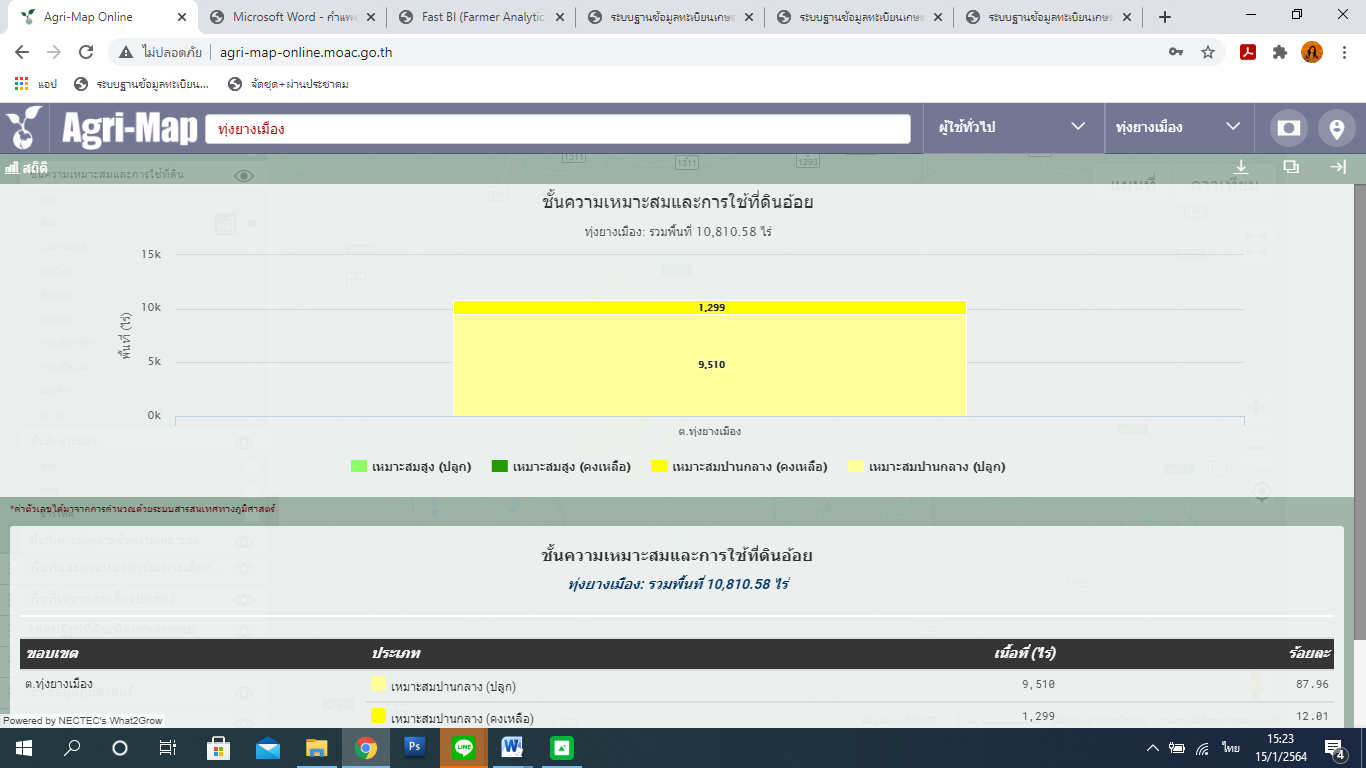 ภาพที่ 11 แสดงพื้นที่เหมาะสมปลูกอ้อยโรงงาน ตำบลทุ่งยางเมือง อำเภอคีรีมาศ(2) พื้นที่ปลูกอ้อยโรงงานตำบลทุ่งยางเมือง อำเภอคีรีมาศ  จังหวัดสุโขทัย มีพื้นที่ปลูกอ้อยโรงงาน จำนวน 7,502 ไร่ 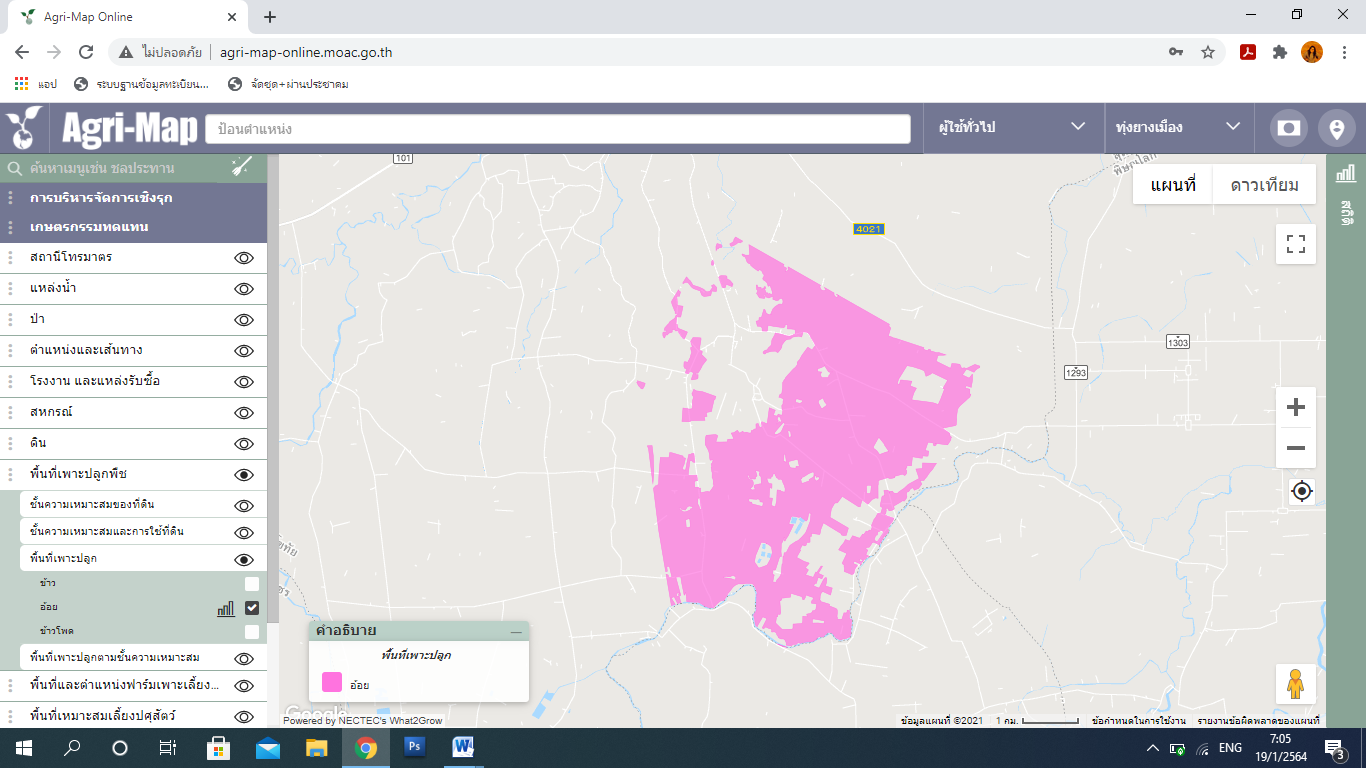 ภาพที่ 12 แผนที่แสดงพื้นที่ปลูกอ้อยโรงงานตำบลทุ่งยางเมือง อำเภอคีรีมาศ		(3) พื้นที่ปลูกอ้อยโรงงาน ตามระดับชั้นความเหมาะสม 		ตำบลทุ่งยางเมือง อำเภอคีรีมาศ มีพื้นที่ปลูกอ้อยโรงงาน ตามระดับชั้นความเหมาะสม ร้อยละ 87.98 พื้นที่เหมาะปานกลาง (S2) ร้อยละ 12.02 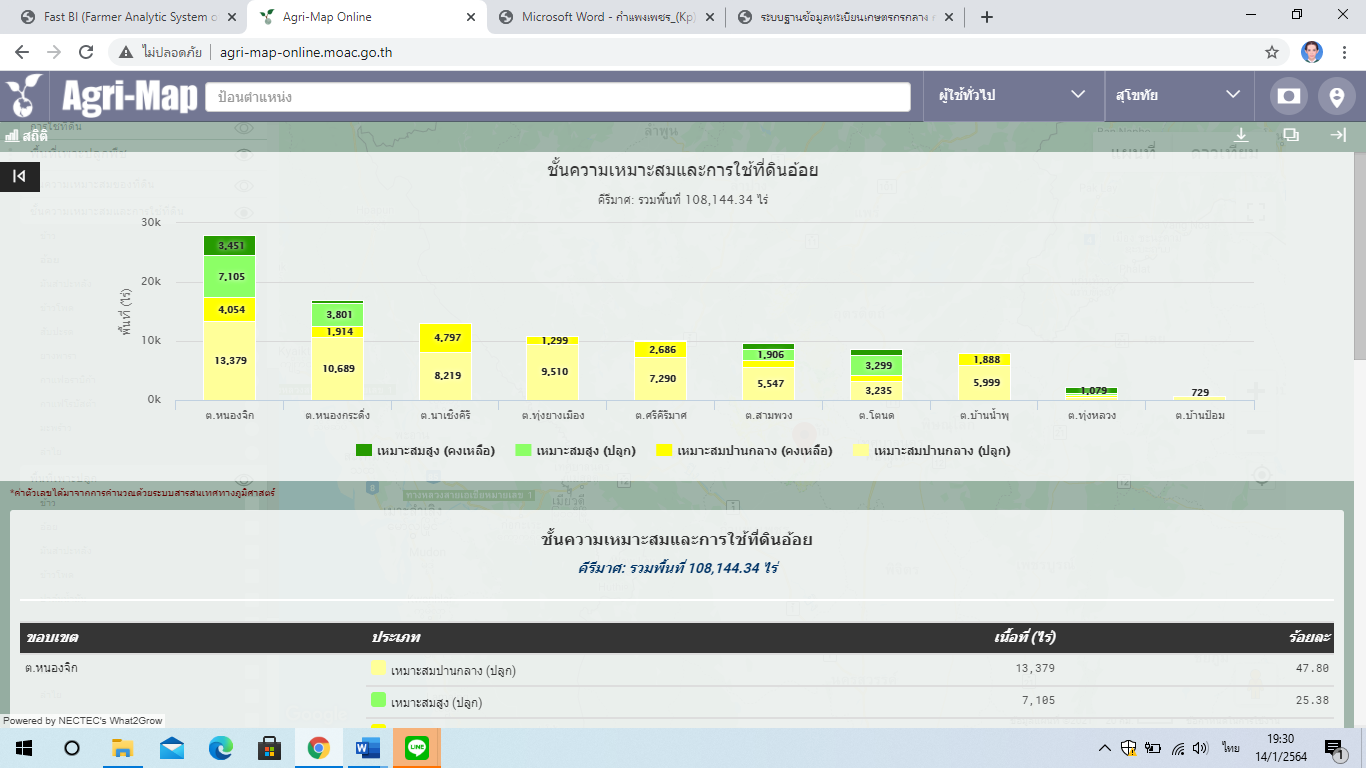 ภาพที่ 13  แผนที่แสดงพื้นที่ปลูกอ้อยโรงงาน ตามระดับชั้นความเหมาะสม อำเภอคีรีมาศ2) ปริมาณการผลิต ตำบลทุ่งยางเมือง อำเภอคีรีมาศ จังหวัดสุโขทัย มีพื้นที่ปลูกอ้อยโรงงาน จำนวน 7,502 ไร่ ตารางที่ 15 แสดงปริมาณการปลูกอ้อยโรงงานตำบลทุ่งยางเมือง อำเภอคีรีมาศ จังหวัดสุโขทัย	ที่มา : สำนักงานเกษตรอำเภอคีรีมาศ, 2565	3) สถานการณ์ใช้เทคโนโลยีการผลิตการใช้พันธุ์ เกษตรกรนิยมปลูกพันธุ์ ขอนแก่น 3 , LK9211 ซึ่งเป็นพันธุ์ที่ให้ผลผลิตต่อไร่สูง และมีความเหมาะสมกับพื้นที่	การเตรียมดิน เกษตรกรจะมีการเตรียมดิน จำนวน 3 ครั้ง ครั้งที่ 1 ไถดะ ครั้งที่ 2 ไถแปร และครั้งที่ 3 เป็นการไถยกร่อง	ระยะปลูก เกษตรกรจะทำการปลูก ระยะห่างระหว่างแถว 100-130 เซนติเมตร ระยะห่างระหว่างหลุม  50 เซนติเมตร หลุมละ 2 ท่อน จะใช้พันธุ์อ้อย 1 ตันต่อไร่	การใส่ปุ๋ย เกษตรกรจะทำการใส่ปุ๋ย จำนวน 2 ครั้ง ครั้งที่ 1 ใส่หลังปลูกประมาณ  1  เดือน ครั้งที่ 2 ใส่ในขณะอ้อยอายุได้ 3 เดือน ใช้ปุ๋ยสูตร 15-15-15, 16-16-8, 12-24-12, 46-0-0  อัตราการใช้ 25-50 กิโลกรัมต่อไร่	การป้องกันและกำจัดโรค-แมลง จะทำการฉีดสารเคมีเมื่อมีการระบาดของโรค-แมลงเท่านั้น	การป้องกันและกำจัดวัชพืช นอกจากวัชพืชจะถูกทำลายจากการไถพรวนแล้ว  เกษตรกรได้ใช้สารเคมีกำจัดวัชพืชฉีดพ่นเพื่อฆ่าวัชพืชในระยะที่อ้อยมีอายุ 2-3 เดือน ก่อนการใส่ปุ๋ยครั้งที่  2	การเก็บเกี่ยว  เกษตรกรจะทำการเก็บเกี่ยวอ้อย  2  ลักษณะ  คือ		  - การเก็บเกี่ยวโดยการตัดสด เมื่ออ้อยสุกแก่เต็มที่หรือก่อนออกดอก		  - การเก็บเกี่ยวโดยการเผาก่อนตัดซึ่งจะทำให้อ้อยเสียคุณภาพ	การเก็บรักษา  เมื่อทำการเก็บเกี่ยวเสร็จแล้วจะส่งโรงงานทันที  โดยเฉพาะอ้อยที่ทำการเก็บเกี่ยวโดยการเผาไฟก่อนตัด  เพราะจะทำให้อ้อยเสื่อมคุณภาพความหวานลดลง4) ปฏิทินการเพาะปลูกเกษตรกรในตำบลทุ่งยางเมือง มีการปลูกอ้อยโรงงาน ฤดูการปลูกเริ่มตั้งแต่เดือนพฤศจิกายน ถึงเดือนกุมภาพันธ์ ปลูกสูงสุดในเดือนพฤศจิกายน การเก็บเกี่ยวระหว่างพฤศจิกายน ถึงเดือนเมษายน เก็บเกี่ยวสูงสุดในเดือนมกราคม  โดยมีปฏิทินการเพาะปลูกอ้อยโรงงาน ในอำเภอคีรีมาศ จังหวัดสุโขทัย  ดังนี้สัญลักษณ์			ช่วงฤดูปลูก			ปลูกสูงสุด				ช่วงฤดูเก็บเกี่ยว			เก็บเกี่ยวสูงสุดภาพที่ 14 แสดงปฏิทินการเพาะปลูกอ้อยโรงงาน ในอำเภอคีรีมาศ จังหวัดสุโขทัย	5) ต้นทุนการผลิต	อำเภอคีรีมาศ มีต้นทุนการผลิตอ้อยโรงงาน เป็นเงิน 8,440 บาท/ไร่ (ปีแรก)ตารางที่ 16 แสดงต้นทุนการผลิตอ้อยโรงงาน ต่อไร่ ปี 2562 ตำบลทุ่งยางเมือง 			(ที่มา สำนักงานเกษตรอำเภอคีรีมาศ  พ.ศ.2565)6) สถานการณ์การตลาด/วิถีการตลาดผลผลิตทั้งหมดจัดส่งเป็นวัตถุดิบเข้าโรงงาน ทั้งหมด 3 โรงงานคือ โรงงานไทยเอกลักษณ์  โรงงานนครเพชร และโรงงานทิพย์สุโขทัย ซึ่งตำบลทุ่งยางเมือง อำเภอคีรีมาศ  จังหวัดสุโขทัย ไม่มีจุดรับซื้ออ้อยโรงงาน         	 7) เกษตรกรต้นแบบในพื้นที่  อำเภอคีรีมาศ มีเกษตรกรที่เป็นต้นแบบในพื้นที่ โดยมีเกษตรกรที่เป็น Smart Farmer ต้นแบบ ด้านอ้อยโรงงาน จำนวน 1 ราย โดยเกษตรกรมีองค์ความรู้ทักษะความชำนาญในเทคโนโลยีการผลิต ที่มีความโดดเด่น คือด้านการจัดการลดต้นทุนการผลิตตารางที่ 17 แสดง Smart Farmer ต้นแบบ ตำบลทุ่งยางเมือง อำเภอคีรีมาศ จังหวัดสุโขทัย                                                                 (ที่มา : สำนักงานเกษตรอำเภอคีรีมาศ  พ.ศ.2565) 2.3 ศักยภาพพื้นที่/ทรัพยากรการเกษตร    	   2.3.1 ทรัพยากรดินพื้นที่ตำบลทุ่งยางเมือง มีพื้นที่ทั้งสิ้น 18,428  ไร่ส่วนใหญ่เป็นพื้นที่ราบ เหมาะสมกับการทำไร่ ทำนา ทำสวน พืชผัก และ ผลไม้กลุ่มชุดดินในพื้นที่ดอน เขตดินแห้ง กลุ่มชุดดินที่ 33ลักษณะเด่น กลุ่มดินทรายแป้งละเอียดหรือดินร่วนละเอียดลึกมากที่เกิดจากตะกอนแม่น้ำหรือตะกอนน้ำพารูปพัด ปฏิกิริยาดินเป็นกรดเล็กน้อยถึงเป็นกลาง การระบายน้ำดีถึงดีปานกลาง ความอุดมสมบูรณ์ปานกลางปัญหา ขาดแคลนน้ำในระยะที่ฝนทิ้งช่วงนาน บางพื้นที่อาจพบชั้นดานแข็งที่เกิดจากการเกษตรกรรม	แนวทางการจัดการ ปลูกพืชไร่หรือพืชผัก ไถพรวนขณะที่ดินมีความชื้นที่เหมาะสมและที่ความแตกต่างกันในแต่ละปี เพื่อทำลายชั้นดานและป้องกันการเกิดชั้นดาน จัดระบบการปลูกพืชหมุนเวียนให้มีการปลูกพืชบำรุงดินอยู่ด้วย ปรับปรุงดินด้วยปุ๋ยหมักหรือปุ๋ยคอก 2-3 ตัน/ไร่ หรือไถกลบพืชปุ๋ยสด (หว่านเมล็ดถั่วพร้า 8-10 กิโลกรัม/ไร่ เมล็ดถั่วพุ่ม 6-8 กิโลกรัม/ไร่ หรือปอเทือง 4-6 กิโลกรัม/ไร่ ไถกลบระยะออกดอก ปล่อยไว้ 1-2 สัปดาห์) ร่วมกับปุ๋ยเคมีหรือปุ๋ยอินทรีย์น้ำ มีวัสดุคลุมดิน หรือทำแนวรั้วหญ้าแฝก มีการใช้ปุ๋ยเคมีหรือปุ๋ยอินทรีย์น้ำตามชนิดพืชที่ปลูก เพื่อรักษาความสามารถในการผลิตของดินไว้ไม่ให้เสื่อมโทรมลง พัฒนาแหล่งน้ำและจัดระบบการให้น้ำในแปลงปลูก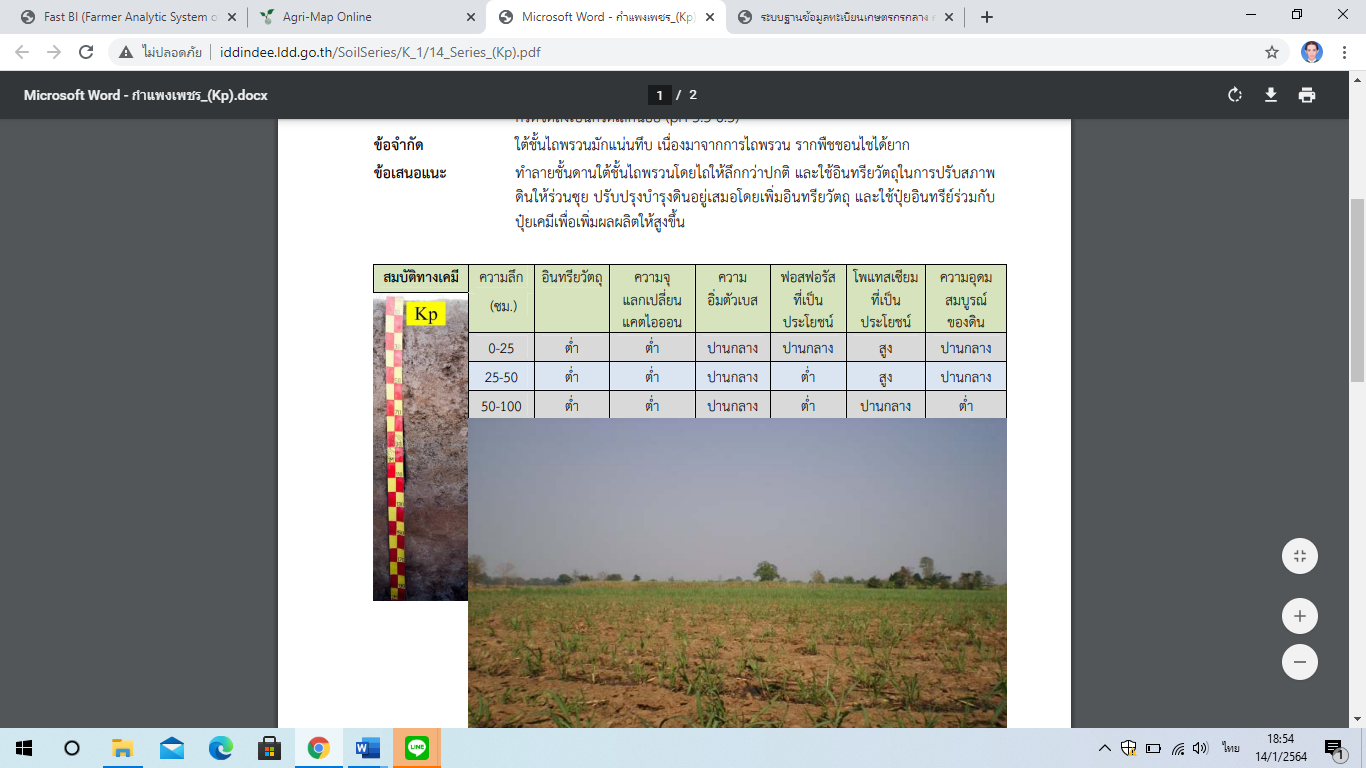 ภาพที่ 15 แสดงพื้นที่แสดงทรัพยากรดินตำบลทุ่งยางเมือง อำเภอคีรีมาศ จังหวัดสุโขทัย(ที่มา : http://agri-map-online.moac.go.th)  	2.3.2 ทรัพยากรน้ำ          		 ตำบลทุ่งยางเมืองไม่มีแม่น้ำไหลผ่านแต่จะมีคลองน้ำเย็นไหลผ่าน และบึงขนาดใหญ่หลายแห่ง การกักเก็บน้ำยังไม่ดีพอทำให้เกิดปัญหาการขาดน้ำใช้ในการเกษตรไม่เพียงพอในช่วงฤดูแล้ง การทำการเกษตร ส่วนมากอาศัยน้ำจากน้ำฝนแหล่งน้ำที่สำคัญ        ตำบลทุ่งยางเมือง อยู่นอกเขตชลประทาน มีแหล่งน้ำที่สำคัญในตำบลทุ่งยางเมือง ประกอบด้วย		-     คลองน้ำเย็น 1 แห่งคลองยาง  1  แห่ง  คลองน้ำไหล 1 แห่ง บึงซ่านน้ำ 1  แห่งบึงซ่านแห้ง 1 แห่ง	แหล่งน้ำที่สร้างขึ้น  		- บ่อน้ำตื้น 75	  บ่อ		-   บ่อโยก  8 บ่อ		-  ประปาหมู่บ้าน 7  แห่ง           	-  สระเก็บน้ำ 5 แห่งแหล่งน้ำใต้ดิน บ่อบาดาลอำเภอคีรีมาศ  จังหวัดสุโขทัย รวมทั้งสิ้น 114 บ่อ แยกรายตำบลได้ดังนี้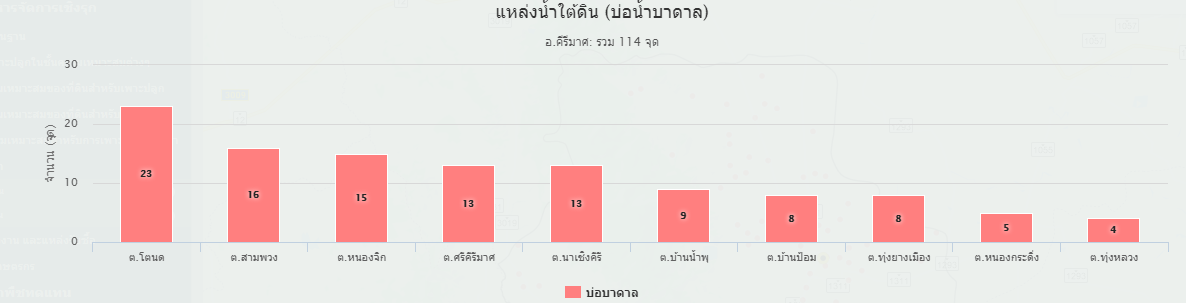 ภาพที่ 16 แสดงแหล่งน้ำใต้ดินตำบลทุ่งยางเมือง จังหวัดสุโขทัย(ที่มา : http://agri-map-online.moac.go.th/ พ.ศ.2565)- แหล่งน้ำผิวดิน ได้แก่น้ำในแม่น้ำลำคลอง ทะเลสาบและในพื้นที่ชุ่มน้ำที่เป็นน้ำจืด ปกติน้ำผิวดินจะได้รับการเติมจากฝน อำเภอคีรีมาศ  มีแหล่งน้ำผิวดินที่ใช้ทำการเกษตรดังนี้ แหล่งน้ำจากกรมพัฒนาที่ดิน จำนวน 19 แห่ง โครงการชลประทานขนาดเล็ก จำนวน 1 แห่ง 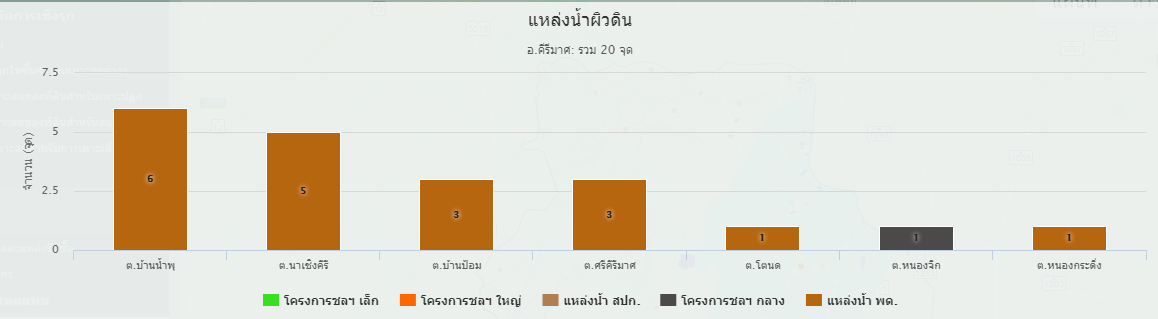 ภาพที่ 17 แสดงแหล่งน้ำผิวดินอำเภอคีรีมาศ จังหวัดสุโขทัย(ที่มา : http://agri-map-online.moac.go.th/ พ.ศ.2565)2.3.3 ทรัพยากรน้ำมัน    
 	ตำบลทุ่งยางเมืองมีการสำรวจพบแหล่งน้ำมันปิโตรเลียมปัจจุบันมีการขุดเจาะและนำน้ำมันดิบขึ้นมาใช้แล้วจำนวน 6 บ่อ  ตำบลทุ่งยางเมืองได้รับประโยชน์ด้วยการคืนภาษีกลับมาพัฒนาท้องถิ่นปีหนึ่งๆ หลายล้านบาทโดยผ่านทางองค์การบริหารส่วนตำบล  ทำให้ตำบลทุ่งยางเมืองมีการพัฒนาอย่างรวดเร็ว2.4 ประเด็นปัญหา สภาพของปัญหาแนวทางการแก้ไขตารางที่ 18 แสดงประเด็นปัญหา สภาพของปัญหาและแนวทางการแก้ไข2.5 การจัดทำ TOWS Matrixตารางที่ 19 แสดงการวิเคราะห์ตาราง TOWS Matrix2.6 กลยุทธ์การพัฒนา1) กลยุทธ์เชิงรุก SO	1.1 ส่งเสริมสินค้า GAP+Organic	1.2 ตลาดเกษตรกร	1.3 สร้างเครือข่ายเกษตรกร ศูนย์เรียนรู้	1.4 ส่งเสริมและพัฒนาการแปรรูปสินค้า	1.5 การท่องเที่ยวเชิงเกษตร	1.6 ส่งเสริมการผลิตเมล็ดพันธ์ข้าวพันธุ์ดี2) กลยุทธ์เชิงแก้ไข WO	2.1 แหล่งชลประทาน/แหล่งกักเก็บน้ำ	2.2 ปรับเปลี่ยนการปลูกพืชหรือปลูกพืชหลากหลาย	2.3 จัดทำโครงการด้านพัฒนาสินค้าเกษตร/มาตรฐานการผลิต	2.4 พัฒนา SF	2.5 โครงการพัฒนาประสิทธิภาพการผลิตพืช	2.6 สร้างแรงจูงใจในการพัฒนาตนเอง	2.7 7.ส่งเสริมการลดต้นทุนการผลิต	3) กลยุทธ์เชิงป้องกัน ST	3.1 จัดระบบการปลูกพืช	3.2 โครงการสร้างตลาดเกษตร/กลุ่มเครือข่าย4) กลยุทธ์เชิงรับ WT	4.1 สร้างอาชีพเสริมให้เกษตรกร	4.2 สร้าง YSFบทที่ 3แนวทางการพัฒนาการเกษตรระดับตำบล3.1 พัฒนาการผลิตรายสินค้า	3.1.1 ข้าว		1) เป้าหมาย ลดต้นทุนการผลิต ผลผลิตที่ได้มีคุณภาพและผ่านการรับรองมาตรฐาน			เกษตรกรพึ่งพาตนเองได้อย่างยั่งยืน		2) กลยุทธ์			กลยุทธ์ที่ 1 พัฒนาประสิทธิภาพการผลิตข้าว				โครงการที่ 1 โครงการส่งเสริมการเพิ่มประสิทธิภาพการผลิตข้าว				โครงการที่ 2 โครงการส่งเสริมการผลิตข้าวเพื่อผ่านการรับรองมาตรฐาน			กลยุทธ์ที่ 2 ส่งเสริมการตลาดและพัฒนาการแปรรูปสินค้าจากข้าว				โครงการที่ 1 โครงการส่งเสริมการแปรรูปจากข้าว	3.1.2 ข้าวโพดเลี้ยงสัตว์		1) เป้าหมาย ลดต้นทุนการผลิต พัฒนาประสิทธิภาพการจัดการศัตรูข้าวโพดเลี้ยงสัตว์และ		เกษตรกรพึ่งพาตนเองได้อย่างยั่งยืน			กลยุทธ์ที่ 1 พัฒนาประสิทธิภาพการผลิตข้าวโพดเลี้ยงสัตว์				โครงการที่ 1 โครงการส่งเสริมการเพิ่มประสิทธิภาพการผลิตข้าวโพดเลี้ยงสัตว์			กลยุทธ์ที่ 2 เพิ่มองค์ความรู้ด้านโรคและแมลงศัตรูข้าวโพดเลี้ยงสัตว์				โครงการที่ 1 โครงการเพิ่มประสิทธิภาพการจัดการโรคและแมลงศัตรู					ข้าวโพดเลี้ยงสัตว์	3.1.3 มันสำปะหลัง		1) เป้าหมาย ลดต้นทุนการผลิต พัฒนาประสิทธิภาพการผลิตมันสำปะหลังและเกษตรกร		พึ่งพาตนเองได้อย่างยั่งยืน			กลยุทธ์ที่ 1 พัฒนาประสิทธิภาพการผลิตมันสำปะหลัง				โครงการที่ 1 โครงการส่งเสริมการเพิ่มประสิทธิภาพการผลิตมันสำปะหลัง			กลยุทธ์ที่ 2 เพิ่มองค์ความรู้ด้านการจัดการโรคและแมลงศัตรูในมันสำปะหลัง					โครงการที่ 1 โครงการเพิ่มประสิทธิภาพการจัดการโรคและแมลงศัตรูมันสำปะหลัง	3.1.4 อ้อยโรงงาน		1) เป้าหมาย ลดต้นทุนการผลิต พัฒนาประสิทธิภาพการผลิตอ้อยโรงงานและเกษตรกร			พึ่งพาตนเองได้อย่างยั่งยืน			กลยุทธ์ที่ 1 พัฒนาประสิทธิภาพการผลิตอ้อยโรงงาน				โครงการที่ 1 โครงการส่งเสริมการเพิ่มประสิทธิภาพการผลิตอ้อยโรงงาน			กลยุทธ์ที่ 2 เพิ่มองค์ความรู้ด้านการจัดการโรคและแมลงศัตรูอ้อยโรงงาน					โครงการที่ 1 โครงการเพิ่มประสิทธิภาพการจัดการโรคและแมลงศัตรูอ้อยโรงงาน3.2 พัฒนาเกษตรกร/กลุ่ม/องค์กรเกษตรกร	3.2.1 YSF	1) เป้าหมาย มีกลุ่มเกษตรกรรุ่นใหม่YSF ที่เข้มแข็ง และมีเครือข่าย		กลยุทธ์ที่ 1เพิ่มศักยภาพ YSF			โครงการที่ 1 โครงการพัฒนาศักยภาพ YSF		กลยุทธ์ที่ 2 สร้างเครือข่าย YSF			โครงการที่ 1 โครงการพัฒนาเครือข่าย YSF	3.2.2 วิสาหกิจชุมชน	1) เป้าหมาย มีกลุ่มวิสาหกิจชุมชนที่มีความเข้มแข็ง และมีเครือข่าย		กลยุทธ์ที่ 1 พัฒนาศักยภาพวิสาหกิจชุมชน			โครงการที่ 1 โครงการพัฒนาศักยภาพวิสาหกิจชุมชน		กลยุทธ์ที่ 2 สร้างเครือข่ายวิสาหกิจชุมชน			โครงการที่ 1 โครงการพัฒนาเครือข่ายวิสาหกิจชุมชน3.3 พัฒนาพื้นที่และทรัพยากรเกษตร	3.3.1 ที่ดิน	1) เป้าหมาย ฟื้นฟูโครงสร้างดินให้เหมาะสมสำหรับการปลูกพืชเกษตรกรมีความเข้าใจเกี่ยวกับการ	ปลูกพืชตามความเหมาะสมของดิน		กลยุทธ์ที่ 1 ฟื้นฟูโครงสร้างดิน			โครงการที่ 1 โครงการปรับปรุงบำรุงดินเพื่อเพิ่มประสิทธิภาพการผลิตพืช			โครงการที่ 2 โครงการส่งเสริมลดการเผาในไร่นา		กลยุทธ์ที่ 2 ส่งเสริมการปลูกพืชตามความเหมาะสมของดิน (Zonning)			โครงการที่ 1 โครงการส่งเสริมการปลูกพืชตามความเหมาะสมของดิน (Zonning)	3.3.2 แหล่งน้ำ		1) เป้าหมาย มีแหล่งน้ำเพียงพอต่อการเพาะปลูกพืช เกษตรกรรู้คุณค่าของการใช้น้ำเพื่อการ		ผลิตทางการเกษตร		กลยุทธ์ที่ 1พัฒนาแหล่งน้ำ			โครงการที่ 1 โครงการพัฒนาแหล่งน้ำเพื่อการเกษตร		กลยุทธ์ที่ 2สร้างความเข้าใจเกี่ยวกับการใช้น้ำอย่างรู้คุณค่า			โครงการที่ 1 โครงการสร้างความเข้าใจเกี่ยวกับการใช้น้ำอย่างรู้คุณค่าภาคผนวกตารางที่ 5 สรุปโครงการและงบประมาณตามแผนพัฒนาการเกษตรระดับตำบลตารางที่ 5 สรุปโครงการและงบประมาณตามแผนพัฒนาการเกษตรระดับตำบล (ต่อ)ตารางที่ 5 สรุปโครงการและงบประมาณตามแผนพัฒนาการเกษตรระดับตำบล (ต่อ)ตารางที่ 5 สรุปโครงการและงบประมาณตามแผนพัฒนาการเกษตรระดับตำบล (ต่อ)ตารางที่ 5 สรุปโครงการและงบประมาณตามแผนพัฒนาการเกษตรระดับตำบล (ต่อ)ตารางที่ 5 สรุปโครงการและงบประมาณตามแผนพัฒนาการเกษตรระดับตำบล (ต่อ)หมู่ที่ชื่อบ้านจำนวนประชากรจำนวนประชากรจำนวนประชากรจำนวนครัวเรือน (ครัวเรือน)จำนวนครัวเรือนเกษตรกร(ครัวเรือน)หมู่ที่ชื่อบ้านชายหญิงรวมจำนวนครัวเรือน (ครัวเรือน)จำนวนครัวเรือนเกษตรกร(ครัวเรือน)1บ้านสงกะสา1761943701212บ้านทุ่งยางเมือง2462234691593บ้านเนินสะเดา1711903611124บ้านวังกร่าง3133356481995บ้านคลองน้ำเย็น16718535296รวมรวม1,0731,1272,200687ช่วงอายุ (ปี)ครัวเรือนร้อยละ65 ปีขึ้นไป9518.9656 - 65 ปี11422.7546 - 55 ปี15931.7436 - 45 ปี10019.9626 - 35 ปี326.3918 - 25 ปี10.20รวม501100.00ลักษณะการประกอบอาชีพครัวเรือนร้อยละประกอบอาชีพเกษตรกรรมเป็นหลัก48797.21ประกอบอาชีพเกษตรกรรมเป็นรอง142.79เกษตรกรเป็นเจ้าของเอง5518,920.00เช่า2573,229.00อื่นๆ (ที่สาธารณะประโยชน์, ทำฟรี)64.00596.00ประเภทเอกสารสิทธิ์ (ครัวเรือน)ประเภทเอกสารสิทธิ์ (ครัวเรือน)ประเภทเอกสารสิทธิ์ (ครัวเรือน)ประเภทเอกสารสิทธิ์ (ครัวเรือน)รวมโฉนด/น.ส.ทุกประเภทส.ป.ก. ทุกประเภทหนังสือรับรองของหน่วยงานไม่มีเอกสารสิทธิ์รวม551.00339.00287.001.0099.00ตำบลกลุ่มส่งเสริมอาชีพกลุ่มส่งเสริมอาชีพกลุ่มแม่บ้านเกษตรกรกลุ่มแม่บ้านเกษตรกรกลุ่มยุวเกษตรกรเกษตรกรกลุ่มยุวเกษตรกรเกษตรกรวิสาหกิจชุมชนวิสาหกิจชุมชนสหกรณ์สหกรณ์กลุ่มเกษตรกรกลุ่มเกษตรกรตำบลกลุ่มสมาชิก  (ราย)กลุ่มสมาชิก (ราย)กลุ่มสมาชิก (ราย)แห่งสมาชิก (ราย)แห่งสมาชิก (ราย)กลุ่มสมาชิก (ราย)ทุ่งยางเมือง1255112115452--142ตำบลศพก.ศพก. เครือข่ายยศจช.ศดปช.ศบกต.ศูนย์เรียนรู้เศรษฐกิจพอเพียงศูนย์เรียนรู้เศรษฐกิจพอเพียงศูนย์เรียนรู้เศรษฐกิจพอเพียงศูนย์ถ่ายทอดเทคโนโลยี ด้านการพัฒนาที่ดินตำบลศพก.ศพก. เครือข่ายยศจช.ศดปช.ศบกต.กษ.ปศุสัตว์ปฏิรูปศูนย์ถ่ายทอดเทคโนโลยี ด้านการพัฒนาที่ดินทุ่งยางเมือง111-ตำบลหน่วยงาน /อาสาสมัครเกษตร (ราย)หน่วยงาน /อาสาสมัครเกษตร (ราย)หน่วยงาน /อาสาสมัครเกษตร (ราย)หน่วยงาน /อาสาสมัครเกษตร (ราย)หน่วยงาน /อาสาสมัครเกษตร (ราย)หน่วยงาน /อาสาสมัครเกษตร (ราย)หน่วยงาน /อาสาสมัครเกษตร (ราย)หน่วยงาน /อาสาสมัครเกษตร (ราย)หน่วยงาน /อาสาสมัครเกษตร (ราย)ตำบลอาสาสมัครฝนหลวงครูบัญชีอาสาประมงอาสาอาสา  ปศุสัตว์หมอดินอาสาเกษตรหมู่บ้านสหกรณ์เศรษฐกิจการเกษตรอาสาสมัครปฏิรูปที่ดินทุ่งยางเมือง155ตำบลจำนวน (ราย)ชื่อ – สกลุที่อยู่ทุ่งยางเมือง 2               1.นายเนี้ยว อ่อนปาน50 หมู่ที่ 2 ตำบลทุ่งยางเมืองตำบลความเหมาะสมเนื้อที่ (ไร่)ร้อยละต.ทุ่งยางเมืองไม่เหมาะสม10,41256.32ต.ทุ่งยางเมืองเหมาะสมปานกลาง8,07243.66	ตำบลครัวเรือนเกษตรกรพื้นที่ปลูก (ไร่)พื้นที่เก็บเกี่ยว (ไร่)ผลผลิต (ตัน)ผลผลิตต่อไร่ (กก.)ทุ่งยางเมือง5776,4656,4653,963613ชื่อสินค้าม.ค.ก.พ.มี.ค.เม.ย.พ.ค.มิ.ย.ก.ค.ส.ค.ก.ย.ต.ค.พ.ย.ธ.ค.        ข้าวที่รายการต้นทุนการผลิต  (บาท/ไร่)ต้นทุนการผลิต  (บาท/ไร่)ที่รายการในเขตชลประทานนอกเขตชลประทาน1ค่าเตรียมดิน  -  ไถดะ                 -  ไถแปร  2502202502202ค่าเมล็ดพันธุ์5505503ค่าสารเคมีคุมวัชพืช2501504ค่าปุ๋ยเคมี,  ฮอร์โมน1,50012005ค่าสารเคมีกำจัดโรค-แมลง2502506ค่าน้ำมันเชื้อเพลิง4001,0007ค่ารถเกี่ยว550550ค่าขนส่งค่าขนส่ง100100ค่าแรงค่าแรง500500รวมรวม4,0704,270ที่ชื่อ – สกุลหมู่ตำบลอำเภอปีที่เป็นสาขา1นายอนันต์ ใจเย็น  2ทุ่งยางเมืองคีรีมาศ 2561ข้าวตำบลความเหมาะสมเนื้อที่ (ไร่)ร้อยละเหมาะสมสูง 20.01เหมาะสมปานกลาง10,80999.99ตำบลครัวเรือนเกษตรกรพื้นที่ปลูก (ไร่)พื้นที่เก็บเกี่ยว (ไร่)ผลผลิต (ตัน)ผลผลิตต่อไร่ (ตัน)ทุ่งยางเมือง1427,5027,50260,0168ชื่อสินค้าม.ค.ก.พ.มี.ค.เม.ย.พ.ค.มิ.ย.ก.ค.ส.ค.ก.ย.ต.ค.พ.ย.ธ.ค.อ้อยโรงงานที่รายการต้นทุนการผลิต  (บาท/ไร่)ต้นทุนการผลิต  (บาท/ไร่)ต้นทุนการผลิต  (บาท/ไร่)ที่รายการปีปลูกปีที่  1ปีที่  21ค่าเตรียมดิน1,600--2ค่าจ้างปลูก900--3ค่าชักร่อง พูนโคน/ใส่ปุ๋ย4404404404ค่าพันธุ์อ้อย2,000--5ค่าปุ๋ยเคมี 7507507506ค่าสารเคมีป้องกันกำจัดวัชพืช1501501507ค่าแรงงานคนปลูก/ใส่ปุ๋ย/พ่นสารเคมี3001501508ค่าจ้างตัด-ขนย้าย2,3002,3002,300รวมรวม8,4403,7903,790ผลผลิตเฉลี่ย (ตัน/ไร่)ผลผลิตเฉลี่ย (ตัน/ไร่)1087ราคาผลผลิต/ตัน(บาท)ราคาผลผลิต/ตัน(บาท)800800800รายได้รวม (บาท/ไร่)รายได้รวม (บาท/ไร่)8,0006,4005,600กำไรสุทธิ (บาท/ไร่)กำไรสุทธิ (บาท/ไร่)-4402,6101,810ที่ชื่อ – สกุลหมู่ตำบลอำเภอปีที่เป็นสาขา1 นายชูชาติ ดีบุญ3ทุ่งยางเมืองคีรีมาศ2564อ้อยโรงงานตำบลทุ่งยางเมืองจำนวน23บ่อปัญหาและกลุ่มของปัญหาสภาพของปัญหาแนวทางการแก้ไขหมู่บ้านเป้าหมายความสำคัญเร่งด่วน1.ด้านพื้นที่และทรัพยากรด้านพื้นที่และทรัพยากร1.แหล่งน้ำ2.ดิน-พื้นที่ส่วนใหญ่ขาดแหล่งน้ำเพื่อการเกษตร-ดินขาดความอุดมสมบูรณ์-ปรับเปลี่ยนระบบการปลูกพืช-ฟื้นฟูโครงสร้างดินทั้ง 5 หมู่บ้าน1ด้านการผลิตและการตลาด(ตามรายชนิดที่สำคัญ)1.ข้าว2. ข้าวโพดเลี้ยงสัตว์3.มันสำปะหลัง4.อ้อยโรงงาน1.ข้าว-เมล็ดพันธุ์ไม่มีคุณภาพ   -ต้นทุนการผลิตสูง-แหล่งรับซื้อในพื้นที่มีน้อย2. ข้าวโพดเลี้ยงสัตว์-ต้นทุนการผลิตสูง3.มันสำปะหลัง-ขาดแคลนท่อนพันธุ์ดี-ต้นทุนการผลิตสูง-แหล่งรับซื้อมีน้อย4.อ้อยโรงงาน-ราคาตกต่ำ1.ข้าว-ส่งเสริมการจัดทำแปลงเมล็ดพันธุ์ข้าวพันธุ์ดี-ถ่ายทอดเทคโนโลยีการผลิตที่ถูกต้องและเหมาะสม2. ข้าวโพดเลี้ยงสัตว์-ถ่ายทอดเทคโนโลยีการผลิตที่ถูกต้องและเหมาะสม3.มันสำปะหลัง-ส่งเสริมการจัดทำแปลงท่อนพันธุ์ดี-ถ่ายทอดเทคโนโลยีการผลิตที่ถูกต้องและเหมาะสม4.อ้อยโรงงาน-ถ่ายทอดเทคโนโลยีการผลิตที่ถูกต้องและเหมาะสมลดต้นทุนการผลิตทั้ง 5 หมู่บ้าน2ด้านเกษตรและองค์กรการเกษตร1.เกษตรกรต้นแบบที่ประสบความสำเร็จ2.การรวมกลุ่ม1.เกษตรกรต้นแบบยังมีจำนวนน้อย2.ขาดการรวมกลุ่ม3. กลุ่มที่มีอยู่ยังขาดความเข้มแข็ง1.ค้นหา SF ที่มีความพร้อม2.ส่งเสริมการรวมกลุ่มเพื่อเพิ่มศักยภาพ3. พัฒนาศักยภาพกลุ่มที่มีอยู่เพื่อสร้างความเข้มแข็งทั้ง 5 หมู่บ้าน3ด้านการแปรรูปและผลิตภัณฑ์1.องค์ความรู้2.ทุน3.การตลาด1.ขาดองค์ความรู้การแปรรูปสมัยใหม่2.ขาดทุนดำเนินการ3.ขาดตลาดที่แน่นอน1.ถ่ายทอดเทคโนโลยีสมัยใหม่2.ส่งเสริมการรวมกลุ่มเพื่อเข้าถึงแหล่งเงินทุน3. ส่งเสริมด้านการตลาดทั้ง 5 หมู่บ้าน4จุดแข็ง(S)1.มีพื้นที่เหมาะสมสำหรับการปลูกข้าว S1+S22.พื้นที่เหมาะสมสำหรับปลูกพืชหลากหลาย3.มีกลุ่มเกษตรกรต้นแบบ+SF4.เกษตรกรมีความตื่นตัวในการพัฒนาตนเองและสนใจเทคโนโลยีใหม่ๆจุดอ่อน(W)1.น้ำท่วมซ้ำซากบางพื้นที่2.ระบบชลประทานไม่ทั่วถึง3.ปลูกพืชเชิงเดี่ยว4.สินค้ามีมาตรฐานน้อย5.SF ไม่ครบทุกพืช6.เกษตรกรไม่Active อายุเฉลี่ยสูง7.ขาดการปรับปรุงบำรุงดิน8. ต้นทุนการผลิตสูงโอกาส(O)1.มีหน่วยงานสนับสนุนด้านมาตรฐานการผลิต2.การคมนาคมสะดวก3.ตลาดสินค้าเกษตรได้มาตรฐานเปิดกว้าง4.มีนโยบายสนับสนุนจากภาครัฐและเอกชน5.มีงบสนับสนุนจากอปท.6.มีแหล่งเงินทุน(ธกส./กองทุนหมู่บ้าน)กลยุทธ์เชิงรุก SO1. ส่งเสริมสินค้า GAP+Organic2.พัฒนาตลาดเกษตรกร3.สร้างเครือข่ายเกษตรกร ศูนย์เรียนรู้4.ส่งเสริมและพัฒนาการแปรรูปสินค้า5.การท่องเที่ยวเชิงเกษตร6.ส่งเสริมการผลิตเมล็ดพันธ์ข้าวพันธุ์ดีกลยุทธ์เชิงแก้ไข WO1.สร้างแหล่งชลประทาน/แหล่งกักเก็บน้ำ2.ปรับเปลี่ยนการปลูกพืชหรือปลูกพืชหลากหลาย3.จัดทำโครงการด้านพัฒนาสินค้าเกษตร/มาตรฐานการผลิต4.พัฒนา SF5.โครงการพัฒนาประสิทธิภาพการผลิตพืช6.สร้างแรงจูงใจในการพัฒนาตนเอง7.ส่งเสริมการลดต้นทุนการผลิตภัยคุกคาม(T)1.ขาดแหล่งรับซื้อผลผลิต2.พ่อค้าคนกลางมีอำนาจกดราคา3.ภัยธรรมชาติ4. พื้นที่บางส่วนกลยุทธ์เชิงป้องกัน ST1.จัดระบบการปลูกพืช2.โครงการสร้างตลาดเกษตร/กลุ่มเครือข่าย+กลยุทธ์เชิงรับ WT1.สร้างอาชีพเสริมให้เกษตรกร2.สร้าง YSFประเภท/ด้านโครงการวัตถุประสงค์เป้าหมายพื้นที่ดำเนินงานวิธีดำเนินงานปริมาณงาน/งบประมาณปริมาณงาน/งบประมาณปริมาณงาน/งบประมาณปริมาณงาน/งบประมาณปริมาณงาน/งบประมาณปริมาณงาน/งบประมาณปริมาณงาน/งบประมาณปริมาณงาน/งบประมาณปริมาณงาน/งบประมาณปริมาณงาน/งบประมาณหน่วยงานที่รับผิดชอบประเภท/ด้านโครงการวัตถุประสงค์เป้าหมายพื้นที่ดำเนินงานวิธีดำเนินงานปี 2566ปี 2566ปี 2567ปี 2567ปี 2568ปี 2568ปี 2569ปี 2569ปี 2570ปี 2570หน่วยงานที่รับผิดชอบพัฒนาการผลิตสินค้า1. โครงการส่งเสริมการเพิ่มประสิทธิภาพการผลิตข้าว1.เพื่อลดต้นทุนการผลิต2.เพื่อพัฒนาคุณภาพสินค้า150 ราย5 หมู่บ้าน1.เวทีเรียนรู้2.แปลงสาธิต30 ราย20,000       30 ราย20,000       30 ราย20,000       30 ราย20,000       30 ราย20,000       สนง.กษอ.คีรีมาศ, อบต.ทุ่งยางเมือง2. โครงการส่งเสริมการผลิตข้าวเพื่อผ่านการรับรองมาตรฐาน1.เพื่อพัฒนาคุณภาพสินค้าให้ได้มาตรฐาน2.เพื่อยกระดับรายได้เกษตรกร50 ราย5 หมู่บ้าน1.เวทีเรียนรู้2. ขอรับรองมาตรฐาน10 ราย10,00010 ราย10,00010 ราย10,00010 ราย10,00010 ราย10,000สนง.กษอ.คีรีมาศ, อบต.ทุ่งยางเมือง3.โครงการส่งเสริมผลิตเมล็ดข้าวพันธุ์ดี1.เพื่อยกระดับรายได้เกษตรกร2.เพื่อพัฒนารูปแบบสินค้า30 ราย5 หมู่บ้าน1. เวทีเรียนรู้2.สนับสนุนงบประมาณด้านการพัฒนาผลิตภัณฑ์30 ราย20,00030 ราย20,00030 ราย20,000----       สนง.กษอ.คีรีมาศ, อบต.ทุ่งยางเมืองประเภท/ด้านโครงการวัตถุประสงค์เป้าหมายพื้นที่ดำเนินงานวิธีดำเนินงานปริมาณงาน/งบประมาณปริมาณงาน/งบประมาณปริมาณงาน/งบประมาณปริมาณงาน/งบประมาณปริมาณงาน/งบประมาณปริมาณงาน/งบประมาณปริมาณงาน/งบประมาณปริมาณงาน/งบประมาณปริมาณงาน/งบประมาณปริมาณงาน/งบประมาณหน่วยงานที่รับผิดชอบประเภท/ด้านโครงการวัตถุประสงค์เป้าหมายพื้นที่ดำเนินงานวิธีดำเนินงานปี 2566ปี 2566ปี 2567ปี 2567ปี 2568ปี 2568ปี 2569ปี 2569ปี 2570ปี 2570หน่วยงานที่รับผิดชอบพัฒนาการผลิตสินค้า4. โครงการส่งเสริมการเพิ่มประสิทธิภาพการผลิตข้าวโพดเลี้ยงสัตว์1.เพื่อลดต้นทุนการผลิต2.เพื่อเพิ่มปริมาณผลผลิตเฉลี่ย/ไร่30 ราย5 หมู่บ้าน1.เวทีเรียนรู้2.แปลงสาธิต30 ราย30,000       30 ราย30,000       30 ราย30,000       ----       สนง.กษอ.คีรีมาศ, อบต.ทุ่งยางเมือง5. โครงการเพิ่มประสิทธิภาพการจัดการโรคและแมลงศัตรูข้าวโพดเลี้ยงสัตว์1.เพื่อให้เกษตรกรจัดการเข้าใจวิธีการจัดการโรค/แมลงศัตรู100 ราย5 หมู่บ้าน1.เวทีเรียนรู้2.สนับสนุนสารชีวภัณฑ์20ราย10,00020ราย10,00020ราย10,00020ราย10,00020ราย10,000สนง.กษอ.คีรีมาศ, อบต.ทุ่งยางเมือง6.โครงการส่งเสริมการเพิ่มประสิทธิภาพการผลิตมันสำปะหลัง1.เพื่อลดต้นทุนการผลิต2.เพื่อเพิ่มปริมาณผลผลิตเฉลี่ย/ไร่20 ราย5 หมู่บ้าน1.เวทีเรียนรู้2.สนับสนุนท่อนพันธุ์ดี2050,0002020,0002020,000----สนง.กษอ.คีรีมาศ, อบต.ทุ่งยางเมืองประเภท/ด้านโครงการวัตถุประสงค์เป้าหมายพื้นที่ดำเนินงานวิธีดำเนินงานปริมาณงาน/งบประมาณปริมาณงาน/งบประมาณปริมาณงาน/งบประมาณปริมาณงาน/งบประมาณปริมาณงาน/งบประมาณปริมาณงาน/งบประมาณปริมาณงาน/งบประมาณปริมาณงาน/งบประมาณปริมาณงาน/งบประมาณปริมาณงาน/งบประมาณหน่วยงานที่รับผิดชอบประเภท/ด้านโครงการวัตถุประสงค์เป้าหมายพื้นที่ดำเนินงานวิธีดำเนินงานปี 2566ปี 2566ปี 2567ปี 2567ปี 2568ปี 2568ปี 2569ปี 2569ปี 2570ปี 2570หน่วยงานที่รับผิดชอบพัฒนาการผลิตสินค้า7.โครงการเพิ่มประสิทธิภาพการจัดการโรคและแมลงศัตรูมันสำปะหลัง1.เพื่อให้เกษตรกรจัดการเข้าใจวิธีการจัดการโรค/แมลงศัตรู50 ราย5 หมู่บ้าน1.เวทีเรียนรู้2.สนับสนุนสารชีวภัณฑ์25 ราย10,00025 ราย10,000------สนง.กษอ.คีรีมาศ, อบต.ทุ่งยางเมือง8.โครงการส่งเสริมการเพิ่มประสิทธิภาพการผลิตอ้อยโรงงาน1.เพื่อลดต้นทุนการผลิต2.เพื่อเพิ่มปริมาณผลผลิตเฉลี่ย/ไร่150 ราย5 หมู่บ้าน1.เวทีเรียนรู้2.สนับสนุนปัจจัยการผลิตแปลงสาธิต30 ราย20,000       30 ราย20,000       30 ราย20,000       30 ราย20,000       30 ราย20,000       สนง.กษอ.คีรีมาศ, อบต.ทุ่งยางเมือง9.โครงการเพิ่มประสิทธิภาพการจัดการโรคและแมลงศัตรูอ้อยโรงงาน1.เพื่อให้เกษตรกรจัดการเข้าใจวิธีการจัดการโรค/แมลงศัตรู100 ราย5 หมู่บ้าน1.เวทีเรียนรู้2.สนับสนุนสารชีวภัณฑ์20 ราย10,00020 ราย10,00020 ราย10,00020 ราย10,00020 ราย10,000สนง.กษอ.คีรีมาศ, อบต.ทุ่งยางเมืองประเภท/ด้านโครงการวัตถุประสงค์เป้าหมาย(ราย)พื้นที่ดำเนินงานวิธีดำเนินงานปริมาณงาน/งบประมาณปริมาณงาน/งบประมาณปริมาณงาน/งบประมาณปริมาณงาน/งบประมาณปริมาณงาน/งบประมาณปริมาณงาน/งบประมาณปริมาณงาน/งบประมาณปริมาณงาน/งบประมาณปริมาณงาน/งบประมาณปริมาณงาน/งบประมาณหน่วยงานที่รับผิดชอบประเภท/ด้านโครงการวัตถุประสงค์เป้าหมาย(ราย)พื้นที่ดำเนินงานวิธีดำเนินงานปี 2566ปี 2566ปี 2567ปี 2567ปี 2568ปี 2568ปี 2569ปี 2569ปี 2570ปี 2570หน่วยงานที่รับผิดชอบพัฒนาเกษตรกร/กลุ่ม/องค์กรเกษตรกร1.โครงการเพิ่มศักยภาพ YSF1.เพื่อพัฒนาศักยภาพYSF20 ราย5 หมู่บ้าน1.เวทีเรียนรู้2.ศึกษาดูงาน5 ราย10,0005 ราย10,0005 ราย10,0005 ราย10,0005 ราย10,000สนง.กษอ.คีรีมาศ, อบต.ทุ่งยางเมือง2.โครงการพัฒนาเครือข่าย YSF1.เพื่อพัฒนาเครือข่าย YSF10 ราย5 หมู่บ้าน1.เวทีเรียนรู้2.ศึกษาดูงาน10 ราย20,00010 ราย20,00010 ราย20,000----สนง.กษอ.คีรีมาศ, อบต.ทุ่งยางเมือง3.โครงการพัฒนาศักยภาพวิสาหกิจชุมชน1.เพื่อพัฒนาศักยภาพวิสาหกิจชุมชม3 กลุ่ม 5 หมู่บ้าน1.เวทีเรียนรู้2.ศึกษาดูงาน1 กลุ่ม30,0001 กลุ่ม30,0001กลุ่ม30,000----สนง.กษอ.คีรีมาศ, อบต.ทุ่งยางเมือง4.โครงการพัฒนาเครือข่ายวิสาหกิจชุมชน1.เพื่อพัฒนาเครือข่ายวิสาหกิจชุมชม3 กลุ่ม5 หมู่บ้าน1.เวทีเรียนรู้2.ศึกษาดูงาน------3 กลุ่ม10,0003 กลุ่ม10,000สนง.กษอ.คีรีมาศ, อบต.ทุ่งยางเมืองประเภท/ด้านโครงการวัตถุประสงค์เป้าหมายพื้นที่ดำเนินงานวิธีดำเนินงานปริมาณงาน/งบประมาณปริมาณงาน/งบประมาณปริมาณงาน/งบประมาณปริมาณงาน/งบประมาณปริมาณงาน/งบประมาณปริมาณงาน/งบประมาณปริมาณงาน/งบประมาณปริมาณงาน/งบประมาณปริมาณงาน/งบประมาณปริมาณงาน/งบประมาณหน่วยงานที่รับผิดชอบประเภท/ด้านโครงการวัตถุประสงค์เป้าหมายพื้นที่ดำเนินงานวิธีดำเนินงานปี 2566ปี 2566ปี 2567ปี 2567ปี 2568ปี 2568ปี 2569ปี 2569ปี 2570ปี 2570หน่วยงานที่รับผิดชอบพัฒนาพื้นที่ทรัพยากรการเกษตร1. โครงการปรับปรุงบำรุงดินเพื่อเพิ่มประสิทธิภาพการผลิตพืช1.เพื่อฟื้นฟูโครงสร้างดิน2.เพื่อเพิ่มผลผลิต/ไร่1005 หมู่บ้าน1.เวทีเรียนรู้2.แปลงสาธิต3.สนับสนุนสารปรับโครงสร้างดินและเมล็ดพืชปุ๋ยสด20 ราย10,00020 ราย10,00020 ราย10,00020 ราย10,00020 ราย10,000สนง.กษอ.คีรีมาศ, อบต.ทุ่งยางเมือง2.โครงการส่งเสริมลดการเผาในไร่นา1.เพื่อสร้างการรับรู้1005 หมู่บ้าน1.เวทีเรียนรู้2.แปลงสาธิต20 ราย20,00020 ราย20,00020 ราย20,00020 ราย20,00020 ราย20,000สนง.กษอ.คีรีมาศ, อบต.ทุ่งยางเมืองประเภท/ด้านโครงการวัตถุประสงค์เป้าหมายพื้นที่ดำเนินงานวิธีดำเนินงานปริมาณงาน/งบประมาณปริมาณงาน/งบประมาณปริมาณงาน/งบประมาณปริมาณงาน/งบประมาณปริมาณงาน/งบประมาณปริมาณงาน/งบประมาณปริมาณงาน/งบประมาณปริมาณงาน/งบประมาณปริมาณงาน/งบประมาณปริมาณงาน/งบประมาณหน่วยงานที่รับผิดชอบประเภท/ด้านโครงการวัตถุประสงค์เป้าหมายพื้นที่ดำเนินงานวิธีดำเนินงานปี 2566ปี 2566ปี 2567ปี 2567ปี 2568ปี 2568ปี 2569ปี 2569ปี 2570ปี 2570หน่วยงานที่รับผิดชอบพัฒนาพื้นที่ทรัพยากรการเกษตร3.โครงการส่งเสริมการปลูกพืชตามความเหมาะสมของดิน (Zonning)1.เพื่อจัดระบบการปลูกพืช1005 หมู่บ้าน1.เวทีเรียนรู้2.สนับสนุนปัจจัยการผลิต10 ราย50,00010 ราย50,00010 ราย50,000----       สนง.กษอ.คีรีมาศ4.โครงการสร้างความเข้าใจเกี่ยวกับการใช้น้ำอย่างรู้คุณค่า1.เพื่อสร้างการรับรู้และปลุกจิตสำนึกด้านอนุรักษ์ทรัพยากรน้ำ1005 หมู่บ้าน1.เวทีเรียนรู้20 ราย10,00020 ราย10,00020 ราย10,00020 ราย10,00020 ราย10,000สนง.กษอ.คีรีมาศ